2021年2月时事政治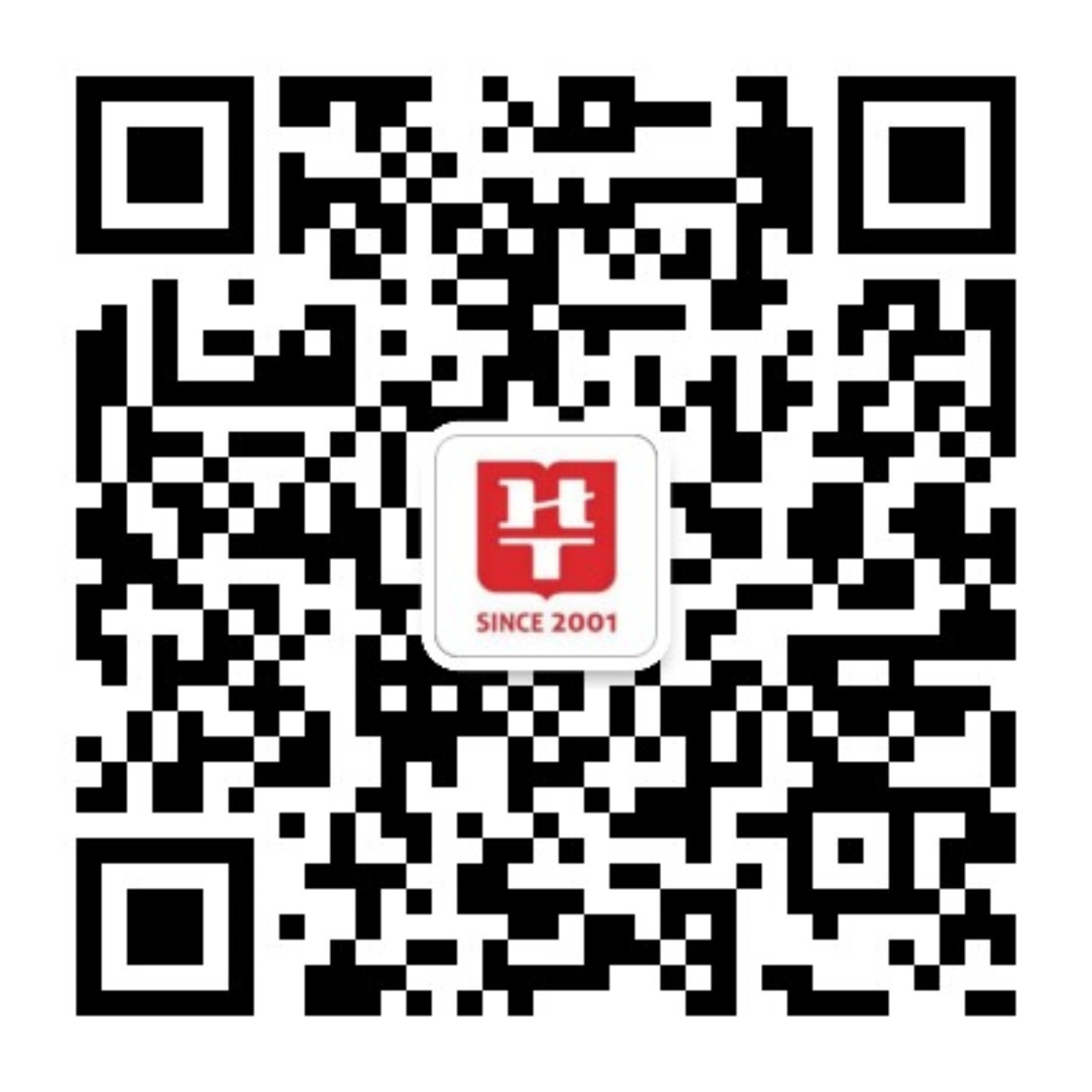 识别二维码，获取更多最新资料2021年2月时事政治一、国内部分1.2021年2月1日，第3期《求是》杂志将发表国家主席习近平的重要文章《全面加强知识产权保护工作 激发创新活力推动构建新发展格局》。文章强调，创新是引领发展的第一动力，保护知识产权就是保护创新；我国知识产权事业不断发展，走出了一条中国特色知识产权发展之路，全社会尊重和保护知识产权意识明显提升，对激励创新、打造品牌、规范市场秩序、扩大对外开放发挥了重要作用；我们必须从国家战略高度和进入新发展阶段要求出发，全面加强知识产权保护工作，促进建设现代化经济体系，激发全社会创新活力，推动构建新发展格局。第一，加强知识产权保护工作顶层设计。第二，提高知识产权保护工作法治化水平。第三，强化知识产权全链条保护。第四，深化知识产权保护工作体制机制改革。第五，统筹推进知识产权领域国际合作和竞争。第六，维护知识产权领域国家安全。2.2021年2月1日，习近平同党外人士共迎新春，习近平强调，各民主党派、工商联和无党派人士要审核领会中共中央对多党合作事业的新部署新要求，提高研究谋划工作的政治站位、理论站位、时代站位，提高工作本领，勇于担当作为，自觉做中国共产党的好参谋、好帮手、好同事，做中国特色社会主义事业的亲历者、实践者、维护者、捍卫者。要协助党和政府做好凝聚共识、化解矛盾、反映意见、维护稳定等工作，更好为新时代坚持和发展中国特色社会主义凝心聚力；中共中央决定，今年在全党开展中共党史学习教育，激励全党不忘初心、牢记使命，在新时代不断加强党的建设。3.2021年2月1日电，近日，教育部办公厅印发《关于加强中小学生手机管理工作的通知》要求，中小学生原则上不得将个人手机带入校园。确有需求的，须经家长同意、书面提出申请，进校后应将手机由学校统一保管，禁止带入课堂。4.2021年2月1日电，国际足球历史和统计联合会（IFFHS）近日评选出2011-2020年亚洲足坛最佳阵容，目前效力于西乙西班牙人俱乐部的武磊成为唯一一名入选的中国球员。5.2021年2月2日，国务院总理李克强在人民大会堂亲切会见在华工作的外国专家代表并同他们座谈交流。李克强指出，根据疫情冲击特点，主要围绕市场主体的发展和基本民生的需求，精准有效制定和实施宏观政策，既及时果断又不搞“大水漫灌”，使经济得以较快恢复和发展，主要靠的是市场力量和市场主体活力，这也使得中国以合理政策代价取得较好的实际成效；我们将依靠改革开放为动力，处理好市场与政府的关系，努力构建新发展格局。中国政府将更大力度推进对外开放，学习一切值得学习的先进科学理念和研究方法。6.2021年2月1日，国务院副总理在北京通过视频方式同欧盟委员会第一副主席蒂默曼斯举行首次中欧环境与气候高层对话。表示习近平主席已经宣布，中国力争于2030年前二氧化碳排放达到峰值、2060年前实现碳中和。这是中国基于构建人类命运共同体的责任担当和实现可持续发展的内在要求，对自身气候环境政策作出的重大宣示。7.2021年2月2日电，近日，海洋一号D卫星“捕捉”到南极埃里伯斯火山喷发，这是迄今为止首次用国产卫星捕捉到南极火山喷发。8.2021年2月2日，青海省林业和草原局表示，“十三五”末，青海省湿地保有量保持814.36万公顷，稳居全国第一，湿地保护面积523.79万公顷，湿地保护率达64.32%，高于50%的全国平均水平14个百分点，位居全国前列，湿地保有量和湿地保护率均达到预期目标。9.2021年2月3日，《中共中央关于全面加强新时代少先队工作的意见》正式发布，指出要聚焦培养共产主义接班人，聚焦传承红色基因，聚焦政治启蒙和价值观塑造，把握增强少先队员光荣感工作主线，坚持组织教育、自主教育、实践教育相统一，不断推进少先队组织创新和工作创新，团结、教育、引领广大少年儿童努力成为能够担当民族复兴大任的时代新人；强化政治引领，旗帜鲜明培养共产主义接班人。着力增强少先队员光荣感，推进新时代少先队组织改革创新。突出实践育人特色，推动新时代少先队社会化发展。把政治标准放在第一位，强化少先队辅导员队伍建设。10.2021年2月3日，中央宣传部向全社会宣传发布空军某运输搜救团一大队的先进事迹，授予他们“时代楷模”称号。他们长期担负飞机播种造林和防风治沙任务，笃定让沙漠变绿洲信念，在加强战备训练的同时，几十年如一日扎根荒漠、撒播绿色，为荒漠地区、沙漠地带筑起重要绿色屏障。11.2021年2月3日，我国自主研制的70米口径全可动天线于今日完成验收，将投入使用。这是目前亚洲最大的单口径天线，将用于我国火星探测任务，负责接收“天问一号”回传数据。天线可以360°旋转，俯仰角度可达0°-90°，能精准定位到火星。12.2021年2月3日电，近日，我国首条民营控股高铁杭绍台高铁开始全线铺轨。13.2021年2月4日，在北京2022年冬奥会开幕倒计时一周年之际，北京冬奥会、冬残奥会火炬——“飞扬”正式问世。14.2021年2月3日，农业农村部对外发布《农村土地经营权流转管理办法》，自2021年3月1日起施行。将落实“三权”分置制度，采用了新名称。按照集体所有权、农户承包权、土地经营权“三权”分置并行要求。15.2021年2月4日，全国唯一农业特色综合保税区——陕西杨凌综合保税区近日获国务院批复设立。16.2021年2月4日，最高人民检察院第三检察厅副厅长韩晓峰介绍，2020年1月至11月，全国检察机关受理各级监委移送职务犯罪案件18541人，提起公诉15052人，不起诉827人。从检察机关办理案件情况来看，贪污罪、贿赂罪仍然是职务犯罪主要的犯罪类型，占比超过80%。17.2021年2月3日至5日，国家主席习近平来到贵州考察调研。强调优良生态环境是贵州最大的发展优势和竞争优势；全面建设社会主义现代化国家，必须坚持科技为先，发挥科技创新的关键和中坚作用；创新发展是构建新发展格局的必然选择。要着眼于形成新发展格局，推动大数据和实体经济深度融合，要发挥好改革的先导和突破作用；要结合即将开展的党史学习教育，从长征精神和遵义会议精神中深刻感悟共产党人的初心和使命，落实新时代党的建设总要求，实事求是、坚持真理，科学应变、主动求变，咬定目标、勇往直前，走好新时代的长征路。18.2021年2月5日，国务院副总理孙春兰到教育部召开座谈会，研究推动“十四五”教育工作开好局起好步。强调教育“十四五”规划将推动教育体系不断完善，实现与科技体系、产业体系、社会体系有机衔接，夯实教育现代化、教育强国的基础，为构建新发展格局提供有效支撑；要坚持学术学位与专业学位分类发展、普通教育与职业教育协调发展，培养更多高层次人才、技术技能人才。19.2021年2月4日23时36分，我国在西昌卫星发射中心用长征三号乙运载火箭，成功将通信技术试验卫星六号发射升空，卫星进入预定轨道。通信技术试验卫星六号主要用于卫星通信、广播电视、数据传输等业务，并开展相关技术试验验证。这次任务是长征系列运载火箭的第360次飞行。20.2021年2月5日电，近日，经国际和平城市协会批准，潍坊市入选新一期的国际和平城市名单，成为继南京之后中国第二个“国际和平城市”。21.2021年2月5日20时，首次火星探测任务天问一号探测器发动机点火工作，顺利完成地火转移段第四次轨道中途修正。此前，天问一号在距离火星约220万公里处，获取首幅火星图像。22.2021年2月4日，习近平春节前夕视察看望空军航空兵某师，向全体人民解放军指战员武警部队官兵，军队文职人员民兵预备役人员致以新春祝福。习近平强调在现代战争中，制信息权成为赢得战争胜利的关键。要加快发展先进设备，加紧培养专业人才，加强针对性对抗性训练，推动新质战斗力加速提升。23.2021年2月6日，中国电力企业联合会表示：截至2020年底，全国全口径发电装机容量22亿千瓦。其中，全口径煤电装机容量10.8亿千瓦，占总装机容量的比重为49.1%，首次降至50%以下。24.2021年2月4日，安徽省与美国马里兰州政府举办结好40周年线上纪念活动启动仪式。这是今年中美省州举办的首场结好纪念活动，对于推动中美地方合作、人民友好具有积极意义。25.2021年2月6日，市场监管总局表示，将开展坚决清理整治知名医院被冒牌问题行动，全面清理含有知名医院字号的市场主体。要求营利性医疗机构不得擅自使用“协和”等知名医院字号。26.2021年2月7日电，近日，中国疾控中心成功研发出两种含氮低温消毒剂配方，适用于低温环境和物品外包装表面消毒。这两种低温消毒剂配方包括-18℃低温消毒剂和-40℃低温消毒剂。-18℃低温消毒剂适用于-18℃及以上低温环境和物品外包装表面消毒；-40℃低温消毒剂适用于-40℃及以上低温环境和物品外包装表面消毒。27.2021年2月6日，由我国自主研发建造的全球首座10万吨级深水半潜式生产储油平台——“深海一号”能源站顺利抵达海南岛东南陵水海域，落位“深海一号”大气田，开启海上系泊、安装和生产调试工作，标志着我国首个1500米自营深水大气田又向正式投产迈出了关键一步。28.2021年2月7日，国务院反垄断委员会制定发布《国务院反垄断委员会关于平台经济领域的反垄断指南》，指出对各类市场主体一视同仁、公平公正对待，旨在预防和制止平台经济领域垄断行为，促进平台经济规范有序创新健康发展。29.2021年2月7日电，近日交通运输部下发《关于公布北京市交通委员会等交通强国建设试点单位的通知》，正式批准武汉市开展交通强国建设试点工作，武汉成为全国唯一特批的省会城市，同时获批的还有33家试点单位。30.2021年2月7日，水利部表示：南水北调工程正式通水以来，累计调水超过400亿立方米，为保障上亿群众饮水安全、促进沿线地区经济社会发展、助力华北地区地下水超采治理和沿线生态环境改善作出了重要贡献。31.2021年2月8日，徐州至连云港高速铁路（徐连高铁）开通运营，徐州至连云港一小时直达。至此，我国“八纵八横”高速铁路网最长横向通道——连云港至乌鲁木齐的高速铁路全线贯通，将为新欧亚大陆桥经济走廊发展提供有力支撑。32.2021年2月8日，习近平回信勉励河北省平山县西柏坡镇北庄村全体党员，指出78年前，《团结就是力量》从你们那里唱响，成了亿万人民广为传唱的一首革命歌曲。你们带领乡亲们传承红色基因，团结一心，苦干实干，摘掉了贫困帽子。在全面建设社会主义现代化国家新征程上，希望你们坚决响应党中央号召，充分发挥先锋模范作用，把乡亲们更好团结起来、凝聚起来，心往一处想，劲往一处使，让日子过得越来越红火。33.2021年2月8日电，日前，教育部等五部委联合印发了《关于大力加强中小学线上教育教学资源建设与应用的意见》。提出基本目标是到2025年构建三个体系，一是基本形成定位清晰、互联互通、共建共享的线上教育平台体系；二是覆盖各类专题教育和各教材版本的学科课程资源体系；三是涵盖建设运维、资源开发、教学应用、推进实施等方面的政策保障制度体系。34.2021年2月8日，公安部户政管理研究中心二〇二〇年全国姓名报告发布。按户籍人口数量排名，2020年的“百家姓”与2019年相比变化不大。“王”“李”“张”“刘”“陈”依旧名列前五，五大姓氏人口总数占全国户籍总人口的30.8%。35.2021年2月9日，国家主席习近平在北京以视频方式主持中国—中东欧国家领导人峰会，并发表题为《凝心聚力，继往开来 携手共谱合作新篇章》的主旨讲话。强调中国—中东欧国家合作坚持共商共建、务实均衡、开放包容、创新进取，是多边主义的生动实践，是中欧关系的重要组成部分；9年来，中国—中东欧国家合作经历了时间和国际形势复杂变化的考验，形成了符合自身特点并为各方所接受的合作原则。一是有事大家商量着办。二是让合作方都有收获。三是在开放包容中共同发展。四是通过创新不断成长；习近平就新形势下中国—中东欧国家合作发展提出4点建议，第一，直面疫情挑战，坚定共克时艰的合作信心。第二，聚焦互联互通，畅通联动发展的合作动脉。第三，坚持务实导向，扩大互惠互利的合作成果。第四，着眼绿色发展，打造面向未来的合作动能。36.2021年2月9日电，国务院办公厅日前印发《关于加快中医药特色发展的若干政策措施》。强调要夯实中医药人才基础，提高中医药教育整体水平，坚持发展中医药师承教育，加强中医药人才评价和激励。37.2021年2月8日晚，合肥本源量子计算科技有限责任公司发布首款国产量子计算机操作系统——本源司南。38.2021年2月9日，国家文化公园专家咨询委员会秘书处挂牌仪式在京举行，标志国家文化公园专家咨询委员会正式组建，国家文化公园工作机制建设开启新的阶段。39.2021年2月10日，中共中央、国务院在人民大会堂举行2021年春节团拜会，国家主席习近平发表讲话，实践再次证明，中国特色社会主义制度具有无比强大的生命力和创造力，中国人民和中华民族具有无比强大的凝聚力和向心力。只要我们党始终站在时代潮流最前列、站在攻坚克难最前沿、站在最广大人民之中，就必将永远立于不败之地。在中华文化里，牛是勤劳、奉献、奋进、力量的象征。人们把为民服务、无私奉献比喻为孺子牛，把创新发展、攻坚克难比喻为拓荒牛，把艰苦奋斗、吃苦耐劳比喻为老黄牛。前进道路上，我们要大力发扬孺子牛、拓荒牛、老黄牛精神，以不怕苦、能吃苦的牛劲牛力，不用扬鞭自奋蹄，继续为中华民族伟大复兴辛勤耕耘、勇往直前，在新时代创造新的历史辉煌。40.2021年2月10日电，国务院总理李克强日前签署国务院令，公布《防范和处置非法集资条例》，自2021年5月1日起施行。用法治的办法加强重点领域监管，有利于形成齐抓共管、群防群治、各尽其责、通力协作的非法集资综合治理格局，对于防范化解风险，保护群众合法权益，具有重要意义。41.2021年2月10日19时52分，中国首次火星探测任务“天问一号”探测器实施近火捕获制动，环绕器3000N轨控发动机点火工作约15分钟，探测器顺利进入近火点高度约400千米，周期约10个地球日，倾角约10°的大椭圆环火轨道，成为我国第一颗人造火星卫星，实现“绕、着、巡”第一步“绕”的目标，环绕火星获得成功。42.2021年2月11日电，日前，中国科学院软件研究所表示，该所研究员张振峰与合作团队在区块链核心技术——拜占庭容错（BFT）共识研究中取得创造性突破。该成果发表在第27届国际计算机与通信安全大会上。43.2021年2月11日电，流失海外近1个世纪，天龙山石窟第8窟北壁主尊佛首终于“回家”了！成为2020年归国的第100件流失文物。这也是近百年来首件从日本回国的天龙山石窟流失佛雕。44.2021年2月11日，国家广播电视总局通报，经调查，BBC（英国广播公司）世界新闻台涉华报道有关内容严重违反《广播电视管理条例》《境外卫星电视频道落地管理办法》有关规定，违反新闻应当真实、公正的要求，损害中国国家利益，破坏中国民族团结，不符合境外频道在中国境内落地条件，国家广播电视总局不允许BBC世界新闻台继续在中国境内落地，对其新一年度落地申请不予受理。45.2021年2月12日电，据统计，除夕当晚，全球170多个国家和地区的620多家媒体对春晚进行播出。通过电视、网络、社交媒体等多终端多渠道，跨媒体受众总规模达12.72亿人。其中，新媒体直点播用户规模7.34亿人。在新媒体端，春晚的总体美誉度达96.17%。46.截至2021年2月12日13时42分，2021年大年初一总票房超14.58亿，打破由2019年大年初一创造的中国影史单日最高票房纪录；截至22时，大年初一电影票房已超17亿元，总人次3403万，创下中国影史单日总票房、总人次新纪录。47.2021年2月13日电，国家统计局近日发布的数据显示，1月份，全国工业生产者出厂价格指数（PPI）同比上涨0.3%，去年2月以来首次由降转涨。专家分析，生产资料价格的回升是带动PPI同比转涨的主要原因。48.2021年2月13日电，近日，中国科学院近代物理研究所独立自主研制的加速器驱动的嬗变系统(ADS)取得新进展，其关键系统超导直线加速器样机在国际上首次实现束流强度10毫安连续波质子束176千瓦运行指标，并于12日凌晨2:20实现10毫安束流稳定运行。这一科研进展验证了ADS商用装置束流强度10毫安指标的可行性，同时也为我国在建的国家重大科技基础设施“强流重离子加速器”“加速器驱动嬗变研究装置”提供了重要支撑。49.2021年2月12日电，国家主席习近平近日同美国总统拜登通电话。两国元首就中国牛年春节相互拜年，并就双边关系和重大国际及地区问题深入交换意见。习近平指出，中美合作是双方唯一正确选择。习近平强调，中美在一些问题上会有不同看法，关键是要相互尊重、平等相待，以建设性方式妥善管控和处理。50.2021年2月14日电，根据数据统计，2020年，中国与匈牙利双边贸易额达116.9亿美元，同比增长14.4%，创历史新高，中国首次成为匈牙利第一大外资来源国。51.2021年2月14日电，近日，文化和旅游部、国家发展改革委、国家体育总局联合印发了《冰雪旅游发展行动计划（2021-2023年）》明确到2023年，冰雪旅游形成较为合理的空间布局和较为均衡的产业结构，市场健康快速发展，参与人数大幅增加，消费规模明显扩大，冰雪旅游发展同自然景观和谐相融，更好满足人民对美好生活的需要。52.2021年2月14日，中国与塞尔维亚已经签署“经认证的经营者”(AEO)制度互认协定。这意味着，中塞双边贸易安全与便利化水平将迎来更大提升。海关统计显示，截至目前，中国海关已经与新加坡、韩国、欧盟等17个经济体43个国家和地区实现AEO互认，互认国家和地区数量保持世界第一。中国对上述国家和地区的出口额已占到出口总额的近四成。53.2021年2月16日，《求是》杂志将发表国家主席习近平的重要文章《在河北省阜平县考察扶贫开发工作时的讲话》。文章强调，消除贫困、改善民生、实现共同富裕，是社会主义的本质要求。全面建成小康社会，最艰巨最繁重的任务在农村、特别是在贫困地区。文章指出，农村要发展，农民要致富，关键靠支部。54.2021年2月15日17时，天问一号探测器成功实施捕获轨道远火点平面机动。3000N发动机点火工作，将轨道调整为经过火星两极的环火轨道，并将近火点高度调整至约265千米。后续，探测器还将通过数次轨道调整，进入火星停泊轨道。55.2021年2月16日，国务院安委会办公室组织召开专题会议，部署查处打击涉及冷光烟花和“钢丝棉烟花”生产运输销售等违法违规行为，并印发通知。对钢丝棉，要按易燃危险物品严格管理，依法严厉打击将钢丝棉当作烟花生产、销售、燃放等行为。56.2021年2月16日电，水利部办公厅和财政部办公厅近日联合发布《全国中型灌区续建配套与节水改造实施方案（2021—2022年）》，明确两年内对461处中型灌区实施改造，涉及农田有效灌溉面积2144万亩。改造过程中，加强与高标准农田建设等项目有效衔接，统筹灌排骨干和田间工程建设，优先将大中型灌区5亿亩灌溉面积建成高标准农田。在东部和有条件的中西部地区优先建成一批“节水高效、设施完善、管理科学、生态良好”的现代化灌区，夯实粮食安全基础。57.2021年2月16日，人民银行发布的《2020年第四季度中国货币政策执行报告》显示，2020年12月，1年期贷款市场报价利率（LPR）较上年同期下降0.3个百分点至3.85%，5年期以上LPR下降0.15个百分点至4.65%；贷款加权平均利率为5.03%，同比下降0.41个百分点，创有统计以来新低。58.今年春节黄金周，面对疫情防控和就地过年的新形势新情况，全国消费市场呈现出许多新特点新变化。商务部发布的数据显示，2月11日至17日，全国重点零售和餐饮企业实现销售额约8210亿元，比2020年、2019年春节黄金周分别增长28.7%、4.9%。非接触、少聚集安全消费成为共识，预约制、错峰制休闲度假广受推崇，居家购物、网上过节、到家服务、近郊游玩等消费需求集中释放，消费市场展现出蓬勃生机和旺盛活力。网购年货、“云端过节”、数字红包等消费方式成为今年春节新潮流。59.2021年2月17日电，据中国银联介绍，除夕至初五，银联网络交易金额为1.18万亿元，较2020年同期增长3.9%，创历年新高。与节日消费密切相关行业的交易金额同比增长较快。60.2021年2月17日，国务委员兼外长王毅在北京以视频方式出席联合国安理会新冠疫苗问题部长级公开会，并发表题为《以人民为中心 加强全球抗疫合作》的讲话。王毅表示，我们要加倍努力，为抗击疫情、维护和平作出新贡献。他提出4点主张：第一，坚持人民至上，加强国际抗疫合作；第二，全面落实安理会决议，营造有利抗疫环境；第三，破解疫苗赤字，加大对发展中国家帮扶；第四，加强统筹协调，充分发挥联合国系统作用。61.2020年2月17日，北京冬奥会测试活动的首场比赛，全国自由式滑雪空中技巧邀请赛在张家口赛区云顶滑雪公园举行。本次测试活动在张家口和延庆赛区的6个场馆进行，将在10天内完成17项冬奥赛事、3项冬残奥赛事的测试活动。62.《感动中国2020年度人物颁奖盛典》于2月17日8时在总台央视综合频道播出。获得“感动中国2020年度人物”荣誉的有：身患绝症坚守抗疫一线的“人民英雄”张定宇，为救援群众牺牲在洪水中的消防员陈陆，改变山区女童命运的公益校长张桂梅，创办爱心厨房温暖无数人的万佐成、熊庚香夫妇，战功赫赫的志愿军英雄王海，疫情中志愿服务、守护医护的快递员汪勇，与时间赛跑的北斗三号卫星首席总设计师谢军，毕生致力于传播中国传统文化的女学者叶嘉莹，向绝壁要天路、带领村民脱贫致富的当代“愚公”毛相林，不畏艰险丈量祖国山河、六十七年初心不改的国测一大队。63.2021年2月18日电，经党中央、中央军委批准，新修订的《军队政治工作条例》日前颁布施行，必将加强党对军队政治工作的领导、推动军队增强“四个意识”、坚定“四个自信”、做到“两个维护”，贯彻军委主席负责制，确保我军始终成为党绝对领导下的人民军队，把人民军队全面建成世界一流军队提供坚强政治保证。64.2021年2月18日，国务院总理李克强主持召开国务院常务会议，听取2020年全国两会建议提案办理情况汇报，要求汇聚众智促进做好政府工作、推动经济社会持续健康发展。65.2021年2月18日电，国家邮政局快递大数据平台监测显示：春节假期（2月11日至17日），全国邮政快递业累计揽收和投递快递包裹6.6亿件，同比增长260%，今年邮政快递业切换到“春节不打烊”的新模式，供给侧储备能力增强，需求侧宅经济购物需求旺盛，双重作用带动了春节快递业务量的增长。66.2021年2月18日，国台办发言人马晓光应询表示，所谓大陆因素阻碍BNT辉瑞疫苗售台的说法，完全是无中生有，信口雌黄，再次暴露某些民进党政客无道德底线的政治本性。67.2021年2月19日，中央军委授予祁发宝“卫国戍边英雄团长”荣誉称号，追授陈红军“卫国戍边英雄”荣誉称号，给陈祥榕、肖思远、王焯冉追记一等功。68.2021年2月19日，中共中央总书记、国家主席、中央军委主席、中央全面深化改革委员会主任习近平主持召开中央全面深化改革委员会第十八次会议并发表重要讲话。他强调，全面深化改革同贯彻新发展理念、构建新发展格局紧密关联，要完整、准确、全面贯彻新发展理念，扭住构建新发展格局目标任务，更加精准地出台改革方案，推动改革向更深层次挺进，发挥全面深化改革在构建新发展格局中的关键作用。69.2021年2月18日，中共中央总书记、国家主席、中央军委主席习近平在上海市新四军历史研究会的百岁老战士们回信，向他们致以诚挚问候和美好祝福。习近平强调，对中国共产党人来说，中国革命历史是最好的教科书，常读常新。你们亲历了中华民族从站起来、富起来到强起来伟大飞跃的历史进程，更懂得我们党的初心和使命。全党即将开展党史学习教育，希望老同志们继续发光发热，结合自身革命经历多讲讲中国共产党的故事、党的光荣传统和优良作风，引导广大党员特别是青年一代不忘初心、牢记使命、坚定信仰、勇敢斗争，为新时代全面建设社会主义现代化国家而不懈奋斗。70.2021年2月19日，“对于为国牺牲和负伤的英雄烈士，祖国永远不会忘记，人民永远不会忘记。”就媒体报道边防斗争一线官兵事迹、英雄烈士抚恤善后工作等情况，国防部新闻发言人任国强答记者问时作出上述表态。任国强说，在近一阶段维护中国国家领土主权和中印边境地区和平安宁的斗争中，中国边防部队涌现出一批热爱和平、忠诚使命、捍卫正义的英雄官兵。71.2021年2月20日，纪念华国锋同志诞辰100周年座谈会在北京人民大会堂举行。中共中央政治局常委、中央书记处书记王沪宁出席并讲话，中共中央政治局常委、国务院副总理韩正出席。72.2021年2月20日电，我国林业草业施业区、生态重要区域和脆弱区域、深度贫困地区高度耦合，既是脱贫攻坚的主战场，也是林草建设的主阵地。国家林业和草原局副局长李春良介绍，我国在这些地区走出了一条生态补偿扶贫的新路子，累计从建档立卡贫困人口中选聘了110.2万名生态护林员，带动300多万贫困人口增收脱贫，新增林草资源管护面积近9亿亩，实现了生态保护和脱贫增收双赢。73.2021年2月20日电，目前，全国基本医保参保人数已达13.6亿人，用好管好医保基金，关系到每个参保人的利益。2020年，国家医保局会同卫生健康部门在全面开展自查自纠基础上，检查了定点医药机构60余万家，共处理违法违规违约定点医药机构40余万家，追回医保基金223.1亿元。74.2021年2月20日电，近日，人力资源社会保障部新批复设立中国石家庄、中国沈阳、中国济南人力资源服务产业园。至此，全国国家级人力资源服务产业园数量已达22家。建设人力资源服务产业园是我国人力资源服务业发展的积极探索。据不完全统计，2020年各国家级人力资源服务产业园已有入园企业超3000家，全年园区营业收入2048亿元，服务各类人员2700万人次，为超过80万家次用人单位提供了人力资源服务。75.2021年2月21日电，在向第二个百年奋斗目标迈进的历史关口，巩固拓展脱贫攻坚成果，全面推进乡村振兴，加快农业农村现代化，是一个关系大局的重大问题。新春伊始，中共中央、国务院公开发布《关于全面推进乡村振兴加快农业农村现代化的意见》。这是新世纪以来，党中央连续发出的第十八个“一号文件”。今年的“一号文件”围绕准确把握新发展阶段、深入贯彻新发展理念、加快构建新发展格局，对全面推进乡村振兴、加快农业农村现代化作出重大部署，对于我们扎实做好新发展阶段“三农”工作，促进农业高质高效、乡村宜居宜业、农民富裕富足。具有重大指导意义。76.2021年2月21日电，近日从中国电科38所获悉：在第六十八届国际固态电路会议上，该所发布了一款高性能77兆赫兹毫米波芯片及模组，在国际上首次实现两颗3发4收毫米波芯片及10路毫米波天线单封装集成，探测距离达38.5米，刷新了当前全球毫米波封装天线最远探测距离的纪录。77.2021年2月21日电，宁夏回族自治区《关于减轻中小学教师负担的具体措施》近日印发，明确规定了中小学教师减负“十条”。制定中小学督查检查评比考核清单，对现有涉及中小学校和教师的督查检查评比考核事项立即进行全面清理精简，坚决取消可有可无事项，制定科学有效的中小学督查检查评比考核清单，确保对中小学校和教师督查检查评比考核事项在现有基础上减少50%以上。78.2021年2月21日电，长三角地区公安机关共同推出了跨省份户口网上迁移便民措施。即日起，上海、浙江、江苏、安徽（合肥）的户籍居民在长三角区域内跨省份迁移户口时，只需在迁入地公安派出所申请办理即可，再也不用在迁出地和迁入地间来回奔波。79.2021年2月21日电，2月中旬以来，黄河下游流域冬小麦开始返青，河南、山东两省引黄灌区陆续启动引黄灌溉，两省即将进入春灌用水高峰期。为满足黄河下游春灌用水需求，黄河水利委员会近日将小浪底水库下泄流量由此前的500立方米每秒增大至700立方米每秒。80.2021年2月21日电，近日，工业和信息化部近日印发通知，支持创建北京、天津（滨海新区）、杭州、广州、成都国家人工智能创新应用先导区。这是继上海（浦东新区）、深圳、济南—青岛3个先导区后，工业和信息化部发布的第二批先导区名单。至此，全国人工智能创新应用先导区已增至8个。81.2021年2月22日，中共中央总书记、国家主席、中央军委主席习近平在北京人民大会堂会见探月工程嫦娥五号任务参研参试人员代表并参观月球样品和探月工程成果展览，充分肯定探月工程特别是嫦娥五号任务取得的成就。他强调，要弘扬探月精神，发挥新型举国体制优势，勇攀科技高峰，服务国家发展大局，一步一个脚印开启星际探测新征程，不断推进中国航天事业创新发展，为人类和平利用太空作出新的更大贡献。习近平强调，嫦娥五号任务的圆满成功，标志着探月工程“绕、落、回”三步走规划圆满收官，是发挥新型举国体制优势攻坚克难取得的又一重大成就，是航天强国建设征程中的重要里程碑，对我国航天事业发展具有十分重要的意义。实施探月工程是党中央把握我国经济科技发展大势作出的重大战略决策，工程自立项以来圆满完成六次探测任务。嫦娥五号任务作为我国复杂度最高、技术跨度最大的航天系统工程，于2020年12月17日首次实现我国地外天体采样返回，为未来我国开展月球和行星探测奠定了坚实基础。82.2021年2月22日电，国务院近日印发《关于加快建立健全绿色低碳循环发展经济体系的指导意见》提出，建立健全绿色低碳循环发展经济体系，促进经济社会发展全面绿色转型，是解决我国资源环境生态问题的基础之策。83.2021年2月22日电，国务院近日印发《关于新时代支持革命老区振兴发展的意见》指出，革命老区是党和人民军队的根，是中国人民选择中国共产党的历史见证。革命老区大部分位于多省交界地区，很多仍属于欠发达地区。要深入贯彻落实党中央、国务院决策部署，支持革命老区在新发展阶段巩固拓展脱贫攻坚成果，开启社会主义现代化建设新征程，让革命老区人民逐步过上更加富裕幸福的生活。84.2021年2月22日电，从福建省水利厅获悉：2020年福建全省治理水土流失面积237.31万亩，流失率从2015年的8.87%降至目前的7.52%，“十三五”期间，福建累计治理水土流失面积1259.46万亩。“十四五”期间，福建水土保持工作重心将逐步从追求水土流失率下降转变为生态环境质量巩固提升、生产建设活动从严管控、山水林田湖草系统治理，在压缩水土流失斑存量的同时，更加注重林分结构改造、生态修复提升和遏制人为新增水土流失。85.2021年2月23日电，《长江保护法》3月1日实施，这是我国首部有关流域保护的专门法律，在法律层面有效增强长江保护的系统性、整体性、协同性，长江保护法的实施是依法推动长江流域走出一条生态优先、绿色发展之路。86.2021年2月23日，中共中央政治局常委、国务院副总理、第24届冬奥会工作领导小组组长韩正主持召开第24届冬奥会工作领导小组全体会议，深入贯彻落实习近平总书记有关重要讲话精神，研究部署北京冬奥会、冬残奥会筹办关键时期重点工作任务。韩正表示，突出“简约、安全、精彩”的办赛要求，克服化解面临的各种风险挑战，扎实有序推进各项筹办工作，确保北京冬奥会如期顺利举办。87.2021年2月23日电，日前，人力资源社会保障部、国家卫生健康委、国家中医药局决定追授赵振东同志“全国卫生健康系统先进工作者”称号。自新冠肺炎疫情暴发以来，他为尽快完成新冠疫苗研发有关工作，放弃个人休息，连续作战200多天夜以继日奔波在疫苗研发一线。2020年9月16日晚，赵振东同志在长沙参加完相关学术会议返京途中，因劳累过度，突发疾病，经抢救无效，于9月17日凌晨在北京不幸逝世，终年53岁。88.2021年2月24日，党史学习教育领导小组印发《关于认真学习贯彻习近平总书记在党史学习教育动员大会上的重要讲话的通知》。通知指出，2月20日，习近平总书记出席党史学习教育动员大会并发表重要讲话。习近平总书记的重要讲话，对开展好党史学习教育，推动全党深入学习领会习近平新时代中国特色社会主义思想，更好总结历史经验、认识历史规律、掌握历史主动。建设更加强大的马克思主义执政党，奋力夺取新时代中国特色社会主义伟大胜利具有重大指导意义。89.2021年2月24日电，当前，春耕备耕正由南向北展开，各地挂图作战，对表种田，确保粮食播种面积稳中有增。稳粮食、稳大豆、增玉米，“二稳一增”成为今年春季农业生产主基调。今年我国将确保全年粮食种植面积稳定在17.5亿亩以上。90.2021年2月24日电，国家法律法规数据库开通，这由国家立法机关联合有关国家机关组建运行，是法律法规数据的“国家库”“基础库”，具有很强的权威性和规范性，是推进全面依法治国的实际行动，是建设网络强国、促进法治建设与信息化工作有机融合的具体措施，是积极回应新时代人民群众法治需求的民心工程。91.2021年2月24日，中央反腐败协调小组国际追逃追赃工作办公室召开会议，学习贯彻十九届中央纪委五次全会精神，研究部署2021年反腐败追逃追赃工作，启动“天网2021”行动。92.2021年2月24日6时29分，首次火星探测任务“天问一号”探测器成功实施第三次近火制动，进入近火点280千米、远火点5.9万千米、周期2个火星日的火星停泊轨道。93.2021年2年24日，杭州亚组委正式启动杭州亚运会短视频大赛。大赛以“每个人都了不起”为主题，面向海内外所有关注和支持杭州亚运会筹办工作的短视频内容创作者、体育爱好者和各界热心人士及组织。94.2021年2月24日电，近日，中共中央、国务院印发了《国家综合立体交通网规划纲要》。明确到2035年，基本建成便捷顺畅、经济高效、绿色集约、智能先进、安全可靠的现代化高质量国家综合立体交通网。国家综合立体交通网实体线网总规模合计70万公里左右。95.2021年2月25日，在中国共产党成立100周年之际，经党中央批准，由中央宣传部组织，中央党史和文献研究员等单位编写的《中国共产党简史》，已由人民出版社、中共党史出版社联合出版，即日起在全国发行。96.2021年2月25日，中共中央政治局委员、国务院副总理胡春华出席国家兴村振兴局挂牌仪式。他强调，要深入学习领会习近平总书记重要指示精神，认真贯彻落实全国脱贫攻坚总结表彰大会精神，按照党中央、国务院决策部署，在巩固拓展脱贫攻坚成果基础上，做好乡村振兴这篇大文章，实现脱贫攻坚与乡村振兴的有效衔接。97.2021年2月24日，《中国航天科技活动蓝皮书（2020年）》正式发布。指出2020年全球实施114次发射任务，追平1991年以来发射次数纪录，连续三年发射次数过百；发射航天器共计1277个，创历史新高，总质量548.85吨，为航天飞机退役以来的最大值。美国以全年44次发射（含在新西兰实施的7次）居世界首位，中国开展39次航天发射，发射载荷总质量103.06吨，发射次数和发射载荷质量均位居世界第二；其中，中国航天科技集团长征系列运载火箭共计完成34次发射，发射次数居世界宇航企业第一。98.2021年2月25日，党中央、国务院决定，授予毛相林、白晶莹、刘虎、李玉、张小娟、张桂梅、赵亚夫、姜仕坤、夏森、黄文秀10名同志，河北省塞罕坝机械林场、安徽省金寨县花石乡大湾村、中共福建省寿宁县下党乡委员会、江西省瑞金市叶坪乡、湖南省花垣县双龙镇十八洞村、四川省凉山彝族自治州昭觉县三岔河镇三河村、国网西藏电力有限公司农电工作部、陕西省绥德县张家砭镇郝家桥村、青海省海东市互助土族自治县五十镇班彦村、宁夏回族自治区永宁县闽宁镇10个集体“全国脱贫攻坚楷模”荣誉称号。99.2021年2月26日，中共中央政治局召开会议。会议强调，“十四五”时期，协调推进全面建设社会主义现代化国家、全面深化改革、全面依法治国、全面从严治党的战略布局；做好今年政府工作，坚持扩大内需战略，强化科技战略支撑，扩大高水平对外开放，保持社会和谐稳定，确保“十四五”开好局起好步，以优异成绩庆祝中国共产党成立100周年；要严格落实意识形态工作责任制，配齐建强高校党务工作和思想政治工作队伍，做好高校思想政治工作，推动党的创新理论进教材进课堂进头脑，深入培育和践行社会主义核心价值观。100.2021年2月26日电，近日，中共中央印发《关于在全党开展党史学习教育的通知》，指出，中国共产党领导中国人民走过的百年历程，是光荣辉煌的一百年，也是艰苦卓绝的一百年；是奠基立业的一百年，也是开辟未来的一百年；开展党史学习教育，要深入学习领会习近平总书记关于党史的重要论述，紧紧围绕学懂弄通做实党的创新理论，做到学史明理、学史增信、学史崇德、学史力行；各级党委（党组）要把开展党史学习教育作为一项重大政治任务，要面向全体党员，以县处级以上领导干部为重点开展学习教育实践。101.2021年2月26日，国新办召开新闻发布会。指出“十三五”期间，系统推进基础研究和关键核心技术攻关，科技创新能力实现“新跃升”，基础研究占研发投入比重首次超过6%；“十四五”时期，要围绕支撑实体经济发展，大规模推进科技成果转化应用。围绕提高创新体系整体效能，以激发人才活力为重点，启动新一轮科技体制改革。102.2021年2月25日，博鳌亚洲论坛秘书处表示：博鳌亚洲论坛2021年年会定于4月18日至21日在海南博鳌举行，主题为“世界大变局：共襄全球治理盛举 合奏一带一路强音”。103.2021年2月26日电，日前，全国妇联决定，授予陈岚、桂小妹、赵晶、张宝艳、赵宪珍、刘双燕、张抒扬、程湘爱、芦咏莉、王兰花，10位杰出女性“2020年度全国三八红旗手标兵”荣誉称号。104.2021年2月26日，国新办举行就业和社会保障情况新闻发布会。指出2020年全年城镇新增就业1186万人，超额完成年度目标任务，城镇调查失业率逐季回落，全年平均5.6%，低于预期调控目标。105.2021年2月26日，习近平在中共中央政治局第二十八次集体学习时强调，社会保障是保障和改善民生、维护社会公平、增进人民福祉的基本制度保障，是促进经济社会发展、实现广大人民群众共享改革发展成果的重要制度安排，是治国安邦的大问题。要健全覆盖全民、统筹城乡、公平统一、可持续的多层次社会保障体系，进一步织密社会保障安全网，促进我国社会保障事业高质量发展、可持续发展。106.2021年2月27日电，近日，中共中央办公厅印发了《关于做好“七一勋章”提名和全国“两优一先”推荐工作的通知》。《通知》指出，党中央决定，在中国共产党成立100周年之际，以中共中央名义首次颁授“七一勋章”，表彰全国优秀共产党员、全国优秀党务工作者和全国先进基层党组织。要求通过颁授和表彰，大力弘扬信念坚定、对党忠诚、勇于担当、无私奉献的崇高品格，推动全党形成见贤思齐、争做先锋的良好氛围，进一步统一思想、振奋人心、鼓舞士气。107.2021年2月27日电，由中国工程院院士、军事科学院军事医学研究院研究员陈薇领衔的团队研发的我国重组新冠病毒疫苗（腺病毒载体），25日获国家药品监督管理局附条件批准上市注册申请。这是我国首家获批的腺病毒载体新冠病毒疫苗，这也是全球第一个进入临床的新冠疫苗。108.2021年2月27日电，近日，人力资源社会保障部、最高人民法院联合印发决定，追授湖南省高级人民法院审判监督第一庭原副庭长、三级高级法官周春梅同志“全国模范法官”称号。109.2021年2月27日，由科学技术部高技术研究发展中心（基础研究管理中心）牵头组织的“2020年度中国科学十大进展”遴选成果揭晓。分别为：我国科学家积极应对新冠肺炎疫情取得突出进展、嫦娥五号首次实现月面自动采样返回、“奋斗者”号创造中国载人深潜新纪录、揭示人类遗传物质传递的关键步骤、研发出具有超高压电性能的透明铁电单晶、2020珠峰高程测定、古基因组揭示近万年来中国人群的演化与迁徙历史、大数据刻画出迄今最高精度的地球3亿年生物多样性演变历史、深度解析多器官衰老的标记物和干预靶标、实验观测到化学反应中的量子干涉现象。110.2021年2月27日电，泰国农业部官员近日表示，2020年中国已经成为泰国新鲜榴莲最大的出口市场，同时泰国也是中国最大的水果供应国。二、国外部分1.2021年2月1日，中国政府首批对外援助新冠疫苗在巴基斯坦首都伊斯兰堡附近的努尔汗空军基地正式移交巴基斯坦。2.2021年2月1日，英国正式申请加入全面与进步跨太平洋伙伴关系协定（CPTPP）。这是“脱欧”一年后申请成为第一个加入CPTPP的新成员。3.2021年2月2日，据塞尔维亚卫生部公布的数据，该国累计确诊新冠肺炎病例近40万例，过去24小时新增近2千例。塞尔维亚已经有463000人次接种新冠疫苗，按照百人接种率计算，目前塞尔维亚新冠疫苗接种率在欧洲排名第一，世界第三。4.2021年2月3日，美国国务卿布林肯发布声明，美国与俄罗斯同意延长《新削减战略武器条约》5年时间，有效期至2026年2月5日，条约内容保持不变。5.2021年2月7日，日前，浪潮信息联合全球知名科技市场研究机构国际数据公司（IDC）发布全球首个计算力指数的研究成果《2020全球计算力指数评估报告》。美国以75分位列国家计算力指数排名第1位，中国以66分排在第2位，日本、德国、英国分别为55分、52分和47分。对比2015年的评估结果，计算力指数增长最快的3个国家分别是中国、法国和日本。6.2020年2月9日，经过约7个月、近5亿公里的“太空旅行”，阿拉伯联合酋长国首个火星探测器“希望”号成功进入火星轨道，开始对火星大气层的监测和研究。7.2021年2月10日，中国和尼日利亚迎来建交50周年。连日来，尼日利亚各界举办论坛、研讨会、云端庆典等各种形式的纪念活动，回顾两国建交半个世纪来的合作成果，展望中尼交流广阔前景。8.2021年2月11日，巴基斯坦军方发表声明说，巴基斯坦当天成功试射一枚“巴布尔”巡航导弹。此次试射的“巴布尔”巡航导弹射程为450公里，通过“最先进的多管导弹运载车”发射，能高精度打击陆地和海上目标。9.2021年2月13日，美国国会参议院就指控前总统特朗普“煽动叛乱”的弹劾条款进行投票。由于赞成票未达到三分之二多数，特朗普未被定罪，弹劾案审理至此结束。10.2021年2月14日报道称，日本福岛地区发生7.3级地震已造成共计105人受伤，东北至关东大范围地区有最多逾90万户停电，各地还发生断水。据悉，东京电力福岛第一核电站乏燃料池等处有部分水溢出，但对外部没有影响。11.2021年2月15日，欧盟统计局发布的数据显示，去年（2020年）中国与欧盟商品贸易额约为5860亿欧元，成为欧盟第一大商品贸易伙伴。同期，美国与欧盟商品贸易额约5550亿欧元，为欧盟第二大贸易伙伴。英国现为欧盟第三大贸易伙伴。12.2021年2月16日10时左右，首批中国国药集团新冠灭活疫苗运抵匈牙利首都布达佩斯，匈牙利成为首个购买中国新冠疫苗的欧盟国家。13.2021年2月17日电，近日，欧洲央行行长拉加德重申，将继续保持当前宽松货币政策不变，以推动欧元区经济复苏。14.2020年2月21日电，据文化和旅游部消息，近日，联合国世界旅游组织（英文简称UNWTO）和西班牙政府正式通报，自2021年1月25日起，中文正式成为联合国世界旅游组织官方语言。15.2021年2月21日，据商务部消息，《亚洲及太平洋跨境无纸贸易便利化框架协定》21日正式生效，这是联合国框架下跨境无纸贸易领域的首个多边协定，将方便亚太各成员的商品更便利进入彼此市场。16.美国约翰斯·霍普金斯大学发布的最新统计数据显示，截至美国东部时间2021年2月24日3时24分（北京时间24日16时24分），美国累计新冠肺炎确诊病例超过2826万例，累计死亡病例超过50万例。两项数据都居全球之首。2021年2月时政文件中共中央 国务院关于全面推进乡村振兴加快农业农村现代化的意见党的十九届五中全会审议通过的《中共中央关于制定国民经济和社会发展第十四个五年规划和二〇三五年远景目标的建议》，对新发展阶段优先发展农业农村、全面推进乡村振兴作出总体部署，为做好当前和今后一个时期“三农”工作指明了方向。“十三五”时期，现代农业建设取得重大进展，乡村振兴实现良好开局。粮食年产量连续保持在1.3万亿斤以上，农民人均收入较2010年翻一番多。新时代脱贫攻坚目标任务如期完成，现行标准下农村贫困人口全部脱贫，贫困县全部摘帽，易地扶贫搬迁任务全面完成，消除了绝对贫困和区域性整体贫困，创造了人类减贫史上的奇迹。农村人居环境明显改善，农村改革向纵深推进，农村社会保持和谐稳定，农村即将同步实现全面建成小康社会目标。农业农村发展取得新的历史性成就，为党和国家战胜各种艰难险阻、稳定经济社会发展大局，发挥了“压舱石”作用。实践证明，以习近平同志为核心的党中央驰而不息重农强农的战略决策完全正确，党的“三农”政策得到亿万农民衷心拥护。“十四五”时期，是乘势而上开启全面建设社会主义现代化国家新征程、向第二个百年奋斗目标进军的第一个五年。民族要复兴，乡村必振兴。全面建设社会主义现代化国家，实现中华民族伟大复兴，最艰巨最繁重的任务依然在农村，最广泛最深厚的基础依然在农村。解决好发展不平衡不充分问题，重点难点在“三农”，迫切需要补齐农业农村短板弱项，推动城乡协调发展；构建新发展格局，潜力后劲在“三农”，迫切需要扩大农村需求，畅通城乡经济循环；应对国内外各种风险挑战，基础支撑在“三农”，迫切需要稳住农业基本盘，守好“三农”基础。党中央认为，新发展阶段“三农”工作依然极端重要，须臾不可放松，务必抓紧抓实。要坚持把解决好“三农”问题作为全党工作重中之重，把全面推进乡村振兴作为实现中华民族伟大复兴的一项重大任务，举全党全社会之力加快农业农村现代化，让广大农民过上更加美好的生活。一、总体要求（一）指导思想。以习近平新时代中国特色社会主义思想为指导，全面贯彻党的十九大和十九届二中、三中、四中、五中全会精神，贯彻落实中央经济工作会议精神，统筹推进“五位一体”总体布局，协调推进“四个全面”战略布局，坚定不移贯彻新发展理念，坚持稳中求进工作总基调，坚持加强党对“三农”工作的全面领导，坚持农业农村优先发展，坚持农业现代化与农村现代化一体设计、一并推进，坚持创新驱动发展，以推动高质量发展为主题，统筹发展和安全，落实加快构建新发展格局要求，巩固和完善农村基本经营制度，深入推进农业供给侧结构性改革，把乡村建设摆在社会主义现代化建设的重要位置，全面推进乡村产业、人才、文化、生态、组织振兴，充分发挥农业产品供给、生态屏障、文化传承等功能，走中国特色社会主义乡村振兴道路，加快农业农村现代化，加快形成工农互促、城乡互补、协调发展、共同繁荣的新型工农城乡关系，促进农业高质高效、乡村宜居宜业、农民富裕富足，为全面建设社会主义现代化国家开好局、起好步提供有力支撑。（二）目标任务。2021年，农业供给侧结构性改革深入推进，粮食播种面积保持稳定、产量达到1.3万亿斤以上，生猪产业平稳发展，农产品质量和食品安全水平进一步提高，农民收入增长继续快于城镇居民，脱贫攻坚成果持续巩固。农业农村现代化规划启动实施，脱贫攻坚政策体系和工作机制同乡村振兴有效衔接、平稳过渡，乡村建设行动全面启动，农村人居环境整治提升，农村改革重点任务深入推进，农村社会保持和谐稳定。到2025年，农业农村现代化取得重要进展，农业基础设施现代化迈上新台阶，农村生活设施便利化初步实现，城乡基本公共服务均等化水平明显提高。农业基础更加稳固，粮食和重要农产品供应保障更加有力，农业生产结构和区域布局明显优化，农业质量效益和竞争力明显提升，现代乡村产业体系基本形成，有条件的地区率先基本实现农业现代化。脱贫攻坚成果巩固拓展，城乡居民收入差距持续缩小。农村生产生活方式绿色转型取得积极进展，化肥农药使用量持续减少，农村生态环境得到明显改善。乡村建设行动取得明显成效，乡村面貌发生显著变化，乡村发展活力充分激发，乡村文明程度得到新提升，农村发展安全保障更加有力，农民获得感、幸福感、安全感明显提高。二、实现巩固拓展脱贫攻坚成果同乡村振兴有效衔接（三）设立衔接过渡期。脱贫攻坚目标任务完成后，对摆脱贫困的县，从脱贫之日起设立5年过渡期，做到扶上马送一程。过渡期内保持现有主要帮扶政策总体稳定，并逐项分类优化调整，合理把握节奏、力度和时限，逐步实现由集中资源支持脱贫攻坚向全面推进乡村振兴平稳过渡，推动“三农”工作重心历史性转移。抓紧出台各项政策完善优化的具体实施办法，确保工作不留空档、政策不留空白。（四）持续巩固拓展脱贫攻坚成果。健全防止返贫动态监测和帮扶机制，对易返贫致贫人口及时发现、及时帮扶，守住防止规模性返贫底线。以大中型集中安置区为重点，扎实做好易地搬迁后续帮扶工作，持续加大就业和产业扶持力度，继续完善安置区配套基础设施、产业园区配套设施、公共服务设施，切实提升社区治理能力。加强扶贫项目资产管理和监督。（五）接续推进脱贫地区乡村振兴。实施脱贫地区特色种养业提升行动，广泛开展农产品产销对接活动，深化拓展消费帮扶。持续做好有组织劳务输出工作。统筹用好公益岗位，对符合条件的就业困难人员进行就业援助。在农业农村基础设施建设领域推广以工代赈方式，吸纳更多脱贫人口和低收入人口就地就近就业。在脱贫地区重点建设一批区域性和跨区域重大基础设施工程。加大对脱贫县乡村振兴支持力度。在西部地区脱贫县中确定一批国家乡村振兴重点帮扶县集中支持。支持各地自主选择部分脱贫县作为乡村振兴重点帮扶县。坚持和完善东西部协作和对口支援、社会力量参与帮扶等机制。（六）加强农村低收入人口常态化帮扶。开展农村低收入人口动态监测，实行分层分类帮扶。对有劳动能力的农村低收入人口，坚持开发式帮扶，帮助其提高内生发展能力，发展产业、参与就业，依靠双手勤劳致富。对脱贫人口中丧失劳动能力且无法通过产业就业获得稳定收入的人口，以现有社会保障体系为基础，按规定纳入农村低保或特困人员救助供养范围，并按困难类型及时给予专项救助、临时救助。三、加快推进农业现代化（七）提升粮食和重要农产品供给保障能力。地方各级党委和政府要切实扛起粮食安全政治责任，实行粮食安全党政同责。深入实施重要农产品保障战略，完善粮食安全省长责任制和“菜篮子”市长负责制，确保粮、棉、油、糖、肉等供给安全。“十四五”时期各省（自治区、直辖市）要稳定粮食播种面积、提高单产水平。加强粮食生产功能区和重要农产品生产保护区建设。建设国家粮食安全产业带。稳定种粮农民补贴，让种粮有合理收益。坚持并完善稻谷、小麦最低收购价政策，完善玉米、大豆生产者补贴政策。深入推进农业结构调整，推动品种培优、品质提升、品牌打造和标准化生产。鼓励发展青贮玉米等优质饲草饲料，稳定大豆生产，多措并举发展油菜、花生等油料作物。健全产粮大县支持政策体系。扩大稻谷、小麦、玉米三大粮食作物完全成本保险和收入保险试点范围，支持有条件的省份降低产粮大县三大粮食作物农业保险保费县级补贴比例。深入推进优质粮食工程。加快构建现代养殖体系，保护生猪基础产能，健全生猪产业平稳有序发展长效机制，积极发展牛羊产业，继续实施奶业振兴行动，推进水产绿色健康养殖。推进渔港建设和管理改革。促进木本粮油和林下经济发展。优化农产品贸易布局，实施农产品进口多元化战略，支持企业融入全球农产品供应链。保持打击重点农产品走私高压态势。加强口岸检疫和外来入侵物种防控。开展粮食节约行动，减少生产、流通、加工、存储、消费环节粮食损耗浪费。（八）打好种业翻身仗。农业现代化，种子是基础。加强农业种质资源保护开发利用，加快第三次农作物种质资源、畜禽种质资源调查收集，加强国家作物、畜禽和海洋渔业生物种质资源库建设。对育种基础性研究以及重点育种项目给予长期稳定支持。加快实施农业生物育种重大科技项目。深入实施农作物和畜禽良种联合攻关。实施新一轮畜禽遗传改良计划和现代种业提升工程。尊重科学、严格监管，有序推进生物育种产业化应用。加强育种领域知识产权保护。支持种业龙头企业建立健全商业化育种体系，加快建设南繁硅谷，加强制种基地和良种繁育体系建设，研究重大品种研发与推广后补助政策，促进育繁推一体化发展。（九）坚决守住18亿亩耕地红线。统筹布局生态、农业、城镇等功能空间，科学划定各类空间管控边界，严格实行土地用途管制。采取“长牙齿”的措施，落实最严格的耕地保护制度。严禁违规占用耕地和违背自然规律绿化造林、挖湖造景，严格控制非农建设占用耕地，深入推进农村乱占耕地建房专项整治行动，坚决遏制耕地“非农化”、防止“非粮化”。明确耕地利用优先序，永久基本农田重点用于粮食特别是口粮生产，一般耕地主要用于粮食和棉、油、糖、蔬菜等农产品及饲草饲料生产。明确耕地和永久基本农田不同的管制目标和管制强度，严格控制耕地转为林地、园地等其他类型农用地，强化土地流转用途监管，确保耕地数量不减少、质量有提高。实施新一轮高标准农田建设规划，提高建设标准和质量，健全管护机制，多渠道筹集建设资金，中央和地方共同加大粮食主产区高标准农田建设投入，2021年建设1亿亩旱涝保收、高产稳产高标准农田。在高标准农田建设中增加的耕地作为占补平衡补充耕地指标在省域内调剂，所得收益用于高标准农田建设。加强和改进建设占用耕地占补平衡管理，严格新增耕地核实认定和监管。健全耕地数量和质量监测监管机制，加强耕地保护督察和执法监督，开展“十三五”时期省级政府耕地保护责任目标考核。（十）强化现代农业科技和物质装备支撑。实施大中型灌区续建配套和现代化改造。到2025年全部完成现有病险水库除险加固。坚持农业科技自立自强，完善农业科技领域基础研究稳定支持机制，深化体制改革，布局建设一批创新基地平台。深入开展乡村振兴科技支撑行动。支持高校为乡村振兴提供智力服务。加强农业科技社会化服务体系建设，深入推行科技特派员制度。打造国家热带农业科学中心。提高农机装备自主研制能力，支持高端智能、丘陵山区农机装备研发制造，加大购置补贴力度，开展农机作业补贴。强化动物防疫和农作物病虫害防治体系建设，提升防控能力。（十一）构建现代乡村产业体系。依托乡村特色优势资源，打造农业全产业链，把产业链主体留在县城，让农民更多分享产业增值收益。加快健全现代农业全产业链标准体系，推动新型农业经营主体按标生产，培育农业龙头企业标准“领跑者”。立足县域布局特色农产品产地初加工和精深加工，建设现代农业产业园、农业产业强镇、优势特色产业集群。推进公益性农产品市场和农产品流通骨干网络建设。开发休闲农业和乡村旅游精品线路，完善配套设施。推进农村一二三产业融合发展示范园和科技示范园区建设。把农业现代化示范区作为推进农业现代化的重要抓手，围绕提高农业产业体系、生产体系、经营体系现代化水平，建立指标体系，加强资源整合、政策集成，以县（市、区）为单位开展创建，到2025年创建500个左右示范区，形成梯次推进农业现代化的格局。创建现代林业产业示范区。组织开展“万企兴万村”行动。稳步推进反映全产业链价值的农业及相关产业统计核算。（十二）推进农业绿色发展。实施国家黑土地保护工程，推广保护性耕作模式。健全耕地休耕轮作制度。持续推进化肥农药减量增效，推广农作物病虫害绿色防控产品和技术。加强畜禽粪污资源化利用。全面实施秸秆综合利用和农膜、农药包装物回收行动，加强可降解农膜研发推广。在长江经济带、黄河流域建设一批农业面源污染综合治理示范县。支持国家农业绿色发展先行区建设。加强农产品质量和食品安全监管，发展绿色农产品、有机农产品和地理标志农产品，试行食用农产品达标合格证制度，推进国家农产品质量安全县创建。加强水生生物资源养护，推进以长江为重点的渔政执法能力建设，确保十年禁渔令有效落实，做好退捕渔民安置保障工作。发展节水农业和旱作农业。推进荒漠化、石漠化、坡耕地水土流失综合治理和土壤污染防治、重点区域地下水保护与超采治理。实施水系连通及农村水系综合整治，强化河湖长制。巩固退耕还林还草成果，完善政策、有序推进。实行林长制。科学开展大规模国土绿化行动。完善草原生态保护补助奖励政策，全面推进草原禁牧轮牧休牧，加强草原鼠害防治，稳步恢复草原生态环境。（十三）推进现代农业经营体系建设。突出抓好家庭农场和农民合作社两类经营主体，鼓励发展多种形式适度规模经营。实施家庭农场培育计划，把农业规模经营户培育成有活力的家庭农场。推进农民合作社质量提升，加大对运行规范的农民合作社扶持力度。发展壮大农业专业化社会化服务组织，将先进适用的品种、投入品、技术、装备导入小农户。支持市场主体建设区域性农业全产业链综合服务中心。支持农业产业化龙头企业创新发展、做大做强。深化供销合作社综合改革，开展生产、供销、信用“三位一体”综合合作试点，健全服务农民生产生活综合平台。培育高素质农民，组织参加技能评价、学历教育，设立专门面向农民的技能大赛。吸引城市各方面人才到农村创业创新，参与乡村振兴和现代农业建设。四、大力实施乡村建设行动（十四）加快推进村庄规划工作。2021年基本完成县级国土空间规划编制，明确村庄布局分类。积极有序推进“多规合一”实用性村庄规划编制，对有条件、有需求的村庄尽快实现村庄规划全覆盖。对暂时没有编制规划的村庄，严格按照县乡两级国土空间规划中确定的用途管制和建设管理要求进行建设。编制村庄规划要立足现有基础，保留乡村特色风貌，不搞大拆大建。按照规划有序开展各项建设，严肃查处违规乱建行为。健全农房建设质量安全法律法规和监管体制，3年内完成安全隐患排查整治。完善建设标准和规范，提高农房设计水平和建设质量。继续实施农村危房改造和地震高烈度设防地区农房抗震改造。加强村庄风貌引导，保护传统村落、传统民居和历史文化名村名镇。加大农村地区文化遗产遗迹保护力度。乡村建设是为农民而建，要因地制宜、稳扎稳打，不刮风搞运动。严格规范村庄撤并，不得违背农民意愿、强迫农民上楼，把好事办好、把实事办实。（十五）加强乡村公共基础设施建设。继续把公共基础设施建设的重点放在农村，着力推进往村覆盖、往户延伸。实施农村道路畅通工程。有序实施较大人口规模自然村（组）通硬化路。加强农村资源路、产业路、旅游路和村内主干道建设。推进农村公路建设项目更多向进村入户倾斜。继续通过中央车购税补助地方资金、成品油税费改革转移支付、地方政府债券等渠道，按规定支持农村道路发展。继续开展“四好农村路”示范创建。全面实施路长制。开展城乡交通一体化示范创建工作。加强农村道路桥梁安全隐患排查，落实管养主体责任。强化农村道路交通安全监管。实施农村供水保障工程。加强中小型水库等稳定水源工程建设和水源保护，实施规模化供水工程建设和小型工程标准化改造，有条件的地区推进城乡供水一体化，到2025年农村自来水普及率达到88%。完善农村水价水费形成机制和工程长效运营机制。实施乡村清洁能源建设工程。加大农村电网建设力度，全面巩固提升农村电力保障水平。推进燃气下乡，支持建设安全可靠的乡村储气罐站和微管网供气系统。发展农村生物质能源。加强煤炭清洁化利用。实施数字乡村建设发展工程。推动农村千兆光网、第五代移动通信（5G）、移动物联网与城市同步规划建设。完善电信普遍服务补偿机制，支持农村及偏远地区信息通信基础设施建设。加快建设农业农村遥感卫星等天基设施。发展智慧农业，建立农业农村大数据体系，推动新一代信息技术与农业生产经营深度融合。完善农业气象综合监测网络，提升农业气象灾害防范能力。加强乡村公共服务、社会治理等数字化智能化建设。实施村级综合服务设施提升工程。加强村级客运站点、文化体育、公共照明等服务设施建设。（十六）实施农村人居环境整治提升五年行动。分类有序推进农村厕所革命，加快研发干旱、寒冷地区卫生厕所适用技术和产品，加强中西部地区农村户用厕所改造。统筹农村改厕和污水、黑臭水体治理，因地制宜建设污水处理设施。健全农村生活垃圾收运处置体系，推进源头分类减量、资源化处理利用，建设一批有机废弃物综合处置利用设施。健全农村人居环境设施管护机制。有条件的地区推广城乡环卫一体化第三方治理。深入推进村庄清洁和绿化行动。开展美丽宜居村庄和美丽庭院示范创建活动。（十七）提升农村基本公共服务水平。建立城乡公共资源均衡配置机制，强化农村基本公共服务供给县乡村统筹，逐步实现标准统一、制度并轨。提高农村教育质量，多渠道增加农村普惠性学前教育资源供给，继续改善乡镇寄宿制学校办学条件，保留并办好必要的乡村小规模学校，在县城和中心镇新建改扩建一批高中和中等职业学校。完善农村特殊教育保障机制。推进县域内义务教育学校校长教师交流轮岗，支持建设城乡学校共同体。面向农民就业创业需求，发展职业技术教育与技能培训，建设一批产教融合基地。开展耕读教育。加快发展面向乡村的网络教育。加大涉农高校、涉农职业院校、涉农学科专业建设力度。全面推进健康乡村建设，提升村卫生室标准化建设和健康管理水平，推动乡村医生向执业（助理）医师转变，采取派驻、巡诊等方式提高基层卫生服务水平。提升乡镇卫生院医疗服务能力，选建一批中心卫生院。加强县级医院建设，持续提升县级疾控机构应对重大疫情及突发公共卫生事件能力。加强县域紧密型医共体建设，实行医保总额预算管理。加强妇幼、老年人、残疾人等重点人群健康服务。健全统筹城乡的就业政策和服务体系，推动公共就业服务机构向乡村延伸。深入实施新生代农民工职业技能提升计划。完善统一的城乡居民基本医疗保险制度，合理提高政府补助标准和个人缴费标准，健全重大疾病医疗保险和救助制度。落实城乡居民基本养老保险待遇确定和正常调整机制。推进城乡低保制度统筹发展，逐步提高特困人员供养服务质量。加强对农村留守儿童和妇女、老年人以及困境儿童的关爱服务。健全县乡村衔接的三级养老服务网络，推动村级幸福院、日间照料中心等养老服务设施建设，发展农村普惠型养老服务和互助性养老。推进农村公益性殡葬设施建设。推进城乡公共文化服务体系一体建设，创新实施文化惠民工程。（十八）全面促进农村消费。加快完善县乡村三级农村物流体系，改造提升农村寄递物流基础设施，深入推进电子商务进农村和农产品出村进城，推动城乡生产与消费有效对接。促进农村居民耐用消费品更新换代。加快实施农产品仓储保鲜冷链物流设施建设工程，推进田头小型仓储保鲜冷链设施、产地低温直销配送中心、国家骨干冷链物流基地建设。完善农村生活性服务业支持政策，发展线上线下相结合的服务网点，推动便利化、精细化、品质化发展，满足农村居民消费升级需要，吸引城市居民下乡消费。（十九）加快县域内城乡融合发展。推进以人为核心的新型城镇化，促进大中小城市和小城镇协调发展。把县域作为城乡融合发展的重要切入点，强化统筹谋划和顶层设计，破除城乡分割的体制弊端，加快打通城乡要素平等交换、双向流动的制度性通道。统筹县域产业、基础设施、公共服务、基本农田、生态保护、城镇开发、村落分布等空间布局，强化县城综合服务能力，把乡镇建设成为服务农民的区域中心，实现县乡村功能衔接互补。壮大县域经济，承接适宜产业转移，培育支柱产业。加快小城镇发展，完善基础设施和公共服务，发挥小城镇连接城市、服务乡村作用。推进以县城为重要载体的城镇化建设，有条件的地区按照小城市标准建设县城。积极推进扩权强镇，规划建设一批重点镇。开展乡村全域土地综合整治试点。推动在县域就业的农民工就地市民化，增加适应进城农民刚性需求的住房供给。鼓励地方建设返乡入乡创业园和孵化实训基地。（二十）强化农业农村优先发展投入保障。继续把农业农村作为一般公共预算优先保障领域。中央预算内投资进一步向农业农村倾斜。制定落实提高土地出让收益用于农业农村比例考核办法，确保按规定提高用于农业农村的比例。各地区各部门要进一步完善涉农资金统筹整合长效机制。支持地方政府发行一般债券和专项债券用于现代农业设施建设和乡村建设行动，制定出台操作指引，做好高质量项目储备工作。发挥财政投入引领作用，支持以市场化方式设立乡村振兴基金，撬动金融资本、社会力量参与，重点支持乡村产业发展。坚持为农服务宗旨，持续深化农村金融改革。运用支农支小再贷款、再贴现等政策工具，实施最优惠的存款准备金率，加大对机构法人在县域、业务在县域的金融机构的支持力度，推动农村金融机构回归本源。鼓励银行业金融机构建立服务乡村振兴的内设机构。明确地方政府监管和风险处置责任，稳妥规范开展农民合作社内部信用合作试点。保持农村信用合作社等县域农村金融机构法人地位和数量总体稳定，做好监督管理、风险化解、深化改革工作。完善涉农金融机构治理结构和内控机制，强化金融监管部门的监管责任。支持市县构建域内共享的涉农信用信息数据库，用3年时间基本建成比较完善的新型农业经营主体信用体系。发展农村数字普惠金融。大力开展农户小额信用贷款、保单质押贷款、农机具和大棚设施抵押贷款业务。鼓励开发专属金融产品支持新型农业经营主体和农村新产业新业态，增加首贷、信用贷。加大对农业农村基础设施投融资的中长期信贷支持。加强对农业信贷担保放大倍数的量化考核，提高农业信贷担保规模。将地方优势特色农产品保险以奖代补做法逐步扩大到全国。健全农业再保险制度。发挥“保险+期货”在服务乡村产业发展中的作用。（二十一）深入推进农村改革。完善农村产权制度和要素市场化配置机制，充分激发农村发展内生动力。坚持农村土地农民集体所有制不动摇，坚持家庭承包经营基础性地位不动摇，有序开展第二轮土地承包到期后再延长30年试点，保持农村土地承包关系稳定并长久不变，健全土地经营权流转服务体系。积极探索实施农村集体经营性建设用地入市制度。完善盘活农村存量建设用地政策，实行负面清单管理，优先保障乡村产业发展、乡村建设用地。根据乡村休闲观光等产业分散布局的实际需要，探索灵活多样的供地新方式。加强宅基地管理，稳慎推进农村宅基地制度改革试点，探索宅基地所有权、资格权、使用权分置有效实现形式。规范开展房地一体宅基地日常登记颁证工作。规范开展城乡建设用地增减挂钩，完善审批实施程序、节余指标调剂及收益分配机制。2021年基本完成农村集体产权制度改革阶段性任务，发展壮大新型农村集体经济。保障进城落户农民土地承包权、宅基地使用权、集体收益分配权，研究制定依法自愿有偿转让的具体办法。加强农村产权流转交易和管理信息网络平台建设，提供综合性交易服务。加快农业综合行政执法信息化建设。深入推进农业水价综合改革。继续深化农村集体林权制度改革。五、加强党对“三农”工作的全面领导（二十二）强化五级书记抓乡村振兴的工作机制。全面推进乡村振兴的深度、广度、难度都不亚于脱贫攻坚，必须采取更有力的举措，汇聚更强大的力量。要深入贯彻落实《中国共产党农村工作条例》，健全中央统筹、省负总责、市县乡抓落实的农村工作领导体制，将脱贫攻坚工作中形成的组织推动、要素保障、政策支持、协作帮扶、考核督导等工作机制，根据实际需要运用到推进乡村振兴，建立健全上下贯通、精准施策、一抓到底的乡村振兴工作体系。省、市、县级党委要定期研究乡村振兴工作。县委书记应当把主要精力放在“三农”工作上。建立乡村振兴联系点制度，省、市、县级党委和政府负责同志都要确定联系点。开展县乡村三级党组织书记乡村振兴轮训。加强党对乡村人才工作的领导，将乡村人才振兴纳入党委人才工作总体部署，健全适合乡村特点的人才培养机制，强化人才服务乡村激励约束。加快建设政治过硬、本领过硬、作风过硬的乡村振兴干部队伍，选派优秀干部到乡村振兴一线岗位，把乡村振兴作为培养锻炼干部的广阔舞台，对在艰苦地区、关键岗位工作表现突出的干部优先重用。（二十三）加强党委农村工作领导小组和工作机构建设。充分发挥各级党委农村工作领导小组牵头抓总、统筹协调作用，成员单位出台重要涉农政策要征求党委农村工作领导小组意见并进行备案。各地要围绕“五大振兴”目标任务，设立由党委和政府负责同志领导的专项小组或工作专班，建立落实台账，压实工作责任。强化党委农村工作领导小组办公室决策参谋、统筹协调、政策指导、推动落实、督促检查等职能，每年分解“三农”工作重点任务，落实到各责任部门，定期调度工作进展。加强党委农村工作领导小组办公室机构设置和人员配置。（二十四）加强党的农村基层组织建设和乡村治理。充分发挥农村基层党组织领导作用，持续抓党建促乡村振兴。有序开展乡镇、村集中换届，选优配强乡镇领导班子、村“两委”成员特别是村党组织书记。在有条件的地方积极推行村党组织书记通过法定程序担任村民委员会主任，因地制宜、不搞“一刀切”。与换届同步选优配强村务监督委员会成员，基层纪检监察组织加强与村务监督委员会的沟通协作、有效衔接。坚决惩治侵害农民利益的腐败行为。坚持和完善向重点乡村选派驻村第一书记和工作队制度。加大在优秀农村青年中发展党员力度，加强对农村基层干部激励关怀，提高工资补助待遇，改善工作生活条件，切实帮助解决实际困难。推进村委会规范化建设和村务公开“阳光工程”。开展乡村治理试点示范创建工作。创建民主法治示范村，培育农村学法用法示范户。加强乡村人民调解组织队伍建设，推动就地化解矛盾纠纷。深入推进平安乡村建设。建立健全农村地区扫黑除恶常态化机制。加强县乡村应急管理和消防安全体系建设，做好对自然灾害、公共卫生、安全隐患等重大事件的风险评估、监测预警、应急处置。（二十五）加强新时代农村精神文明建设。弘扬和践行社会主义核心价值观，以农民群众喜闻乐见的方式，深入开展习近平新时代中国特色社会主义思想学习教育。拓展新时代文明实践中心建设，深化群众性精神文明创建活动。建强用好县级融媒体中心。在乡村深入开展“听党话、感党恩、跟党走”宣讲活动。深入挖掘、继承创新优秀传统乡土文化，把保护传承和开发利用结合起来，赋予中华农耕文明新的时代内涵。持续推进农村移风易俗，推广积分制、道德评议会、红白理事会等做法，加大高价彩礼、人情攀比、厚葬薄养、铺张浪费、封建迷信等不良风气治理，推动形成文明乡风、良好家风、淳朴民风。加大对农村非法宗教活动和境外渗透活动的打击力度，依法制止利用宗教干预农村公共事务。办好中国农民丰收节。（二十六）健全乡村振兴考核落实机制。各省（自治区、直辖市）党委和政府每年向党中央、国务院报告实施乡村振兴战略进展情况。对市县党政领导班子和领导干部开展乡村振兴实绩考核，纳入党政领导班子和领导干部综合考核评价内容，加强考核结果应用，注重提拔使用乡村振兴实绩突出的市县党政领导干部。对考核排名落后、履职不力的市县党委和政府主要负责同志进行约谈，建立常态化约谈机制。将巩固拓展脱贫攻坚成果纳入乡村振兴考核。强化乡村振兴督查，创新完善督查方式，及时发现和解决存在的问题，推动政策举措落实落地。持续纠治形式主义、官僚主义，将减轻村级组织不合理负担纳入中央基层减负督查重点内容。坚持实事求是、依法行政，把握好农村各项工作的时度效。加强乡村振兴宣传工作，在全社会营造共同推进乡村振兴的浓厚氛围。让我们紧密团结在以习近平同志为核心的党中央周围，开拓进取，真抓实干，全面推进乡村振兴，加快农业农村现代化，努力开创“三农”工作新局面，为全面建设社会主义现代化国家、实现第二个百年奋斗目标作出新的贡献！习近平主持召开中央全面深化改革委员会第十八次会议中共中央总书记、国家主席、中央军委主席、中央全面深化改革委员会主任习近平2月19日下午主持召开中央全面深化改革委员会第十八次会议并发表重要讲话。他强调，全面深化改革同贯彻新发展理念、构建新发展格局紧密关联，要完整、准确、全面贯彻新发展理念，扭住构建新发展格局目标任务，更加精准地出台改革方案，推动改革向更深层次挺进，发挥全面深化改革在构建新发展格局中的关键作用。中共中央政治局常委、中央全面深化改革委员会副主任李克强、王沪宁、韩正出席会议。会议审议通过了《中央全面深化改革委员会2020年工作总结报告》、《中央全面深化改革委员会2021年工作要点》。会议审议通过了《关于完善重要民生商品价格调控机制的意见》、《关于推动公立医院高质量发展的意见》、《关于县以下事业单位建立管理岗位职员等级晋升制度的意见》、《关于全面加强药品监管能力建设的实施意见》、《关于建立健全生态产品价值实现机制的意见》、《关于持续防范和整治“村霸”问题的意见》、《关于加强诉源治理推动矛盾纠纷源头化解的意见》。会议指出，过去一年，以习近平同志为核心的党中央深刻把握形势发展变化，充分发挥改革突破和先导作用，将改革作为应对变局、开拓新局的重要抓手，把推动党的十八届三中全会以来部署改革任务的落实同完成“十三五”规划主要目标任务、决胜全面建成小康社会、决战脱贫攻坚紧密结合起来，把防风险、打基础、惠民生、利长远的各项改革有机统一起来，紧紧围绕坚持和完善中国特色社会主义制度、推进国家治理体系和治理能力现代化，以更深层次改革、更高水平开放服务经济社会发展大局，以制度优势应对风险挑战冲击，推动全面深化改革取得重大进展。会议强调，发挥全面深化改革在构建新发展格局中的关键作用，要围绕实现高水平自立自强深化改革，完善党对科技工作领导的体制机制，推动科技创新力量布局、要素配置、人才队伍体系化、协同化，发挥新型举国体制优势，坚决破除影响和制约科技核心竞争力提升的体制机制障碍，加快攻克重要领域“卡脖子”技术，有效突破产业瓶颈，牢牢把握创新发展主动权。要围绕畅通经济循环深化改革，在完善公平竞争制度、加强产权和知识产权保护、激发市场主体活力、推动产业链供应链优化升级、建设现代流通体系、建设全国统一大市场等方面推出更有针对性的改革举措来，促进各项改革融会贯通、系统集成。要围绕扩大内需深化改革，加快培育完整内需体系，健全区域协调发展体制机制、城乡融合发展体制机制，加快推进以人为核心的新型城镇化，深化土地制度、户籍制度改革，建立健全巩固拓展脱贫攻坚成果同乡村振兴有效衔接机制，健全再分配调节机制，扎实推动共同富裕。要围绕实行高水平对外开放深化改革，深化商品、服务、资金、人才等要素流动型开放，稳步推进规则、规制、管理、标准等制度建设，完善市场准入和监管、产权保护、信用体系等方面的法律制度，加快营造市场化、法治化、国际化的营商环境，推动建设更高水平开放型经济新体制。要围绕推动全面绿色转型深化改革，深入推进生态文明体制改革，健全自然资源资产产权制度和法律法规，完善资源价格形成机制，建立健全绿色低碳循环发展的经济体系，统筹制定2030年前碳排放达峰行动方案，使发展建立在高效利用资源、严格保护生态环境、有效控制温室气体排放的基础上，推动我国绿色发展迈上新台阶。会议指出，要把加强改革系统集成、推动改革落地见效摆在更加突出的位置。一要有系统观念，提高政治判断力、政治领悟力、政治执行力，主动识变求变应变，强化全局视野和系统思维，加强改革政策统筹、进度统筹、效果统筹，发挥改革整体效应。二要有辩证思维，坚持两点论和重点论相统一，坚持问题导向，立足新发展阶段，解决影响贯彻新发展理念、构建新发展格局的突出问题，解决影响人民群众生产生活的突出问题，以重点突破引领改革纵深推进。三要有创新意识，改革系统集成有的需要从中央层面加大统的力度、集中力量整体推进，有的需要从地方基层率先突破、率先成势，根据实际情况来推动。四要有钉钉子精神，落实落细改革主体责任，抓好制度建设这条主线，既要在原有制度基础上继续添砖加瓦，又要在现有制度框架内搞好精装修，打通制度堵点、抓好制度执行，推动解决实际问题。会议强调，完善重要民生商品价格调控机制，要坚持以人民为中心的发展思想，统筹发展和安全，聚焦关系基本民生的重要商品，紧紧围绕畅通生产、流通、消费等多个环节，发挥政府、市场、社会等作用，运用经济、法律、行政等多种手段，提升价格调控能力和水平，有力保障重要民生商品有效供给和价格总体平稳。会议指出，这次抗击新冠肺炎疫情，公立医院承担了最紧急、最危险、最艰苦的医疗救治工作，发挥了主力军作用。推动公立医院高质量发展，要坚持以人民健康为中心，坚持基本医疗卫生事业公益性，坚持医防融合、平急结合、中西医并重，以健全现代医院管理制度为目标，强化体系创新、技术创新、模式创新、管理创新，加快优质医疗资源扩容和区域均衡布局，为更好提供优质高效医疗卫生服务、防范化解重大疫情和突发公共卫生风险、建设健康中国提供有力支撑。会议强调，全面推行县以下事业单位建立管理岗位职员等级晋升制度，要坚持党管干部、党管人才，着眼于建设高素质专业化事业单位干部队伍，改造现有职员等级，将县以下事业单位职员等级与岗位等级适当分离，建立主要体现德才素质、个人资历、工作实绩的等级晋升制度，拓展县以下事业单位管理人员职业发展空间。会议指出，全面加强药品监管能力建设，要坚持人民至上、生命至上，深化审评审批制度改革，推进监管创新，加强监管队伍建设，建立健全科学、高效、权威的药品监管体系，坚决守住药品安全底线。要系统总结这次抗疫的经验做法，健全完善突发重特大公共卫生事件中检验检测、体系核查、审评审批、监测评价、紧急使用等工作机制，提升药品监管应急处置能力。会议强调，建立生态产品价值实现机制，关键是要构建绿水青山转化为金山银山的政策制度体系，坚持保护优先、合理利用，彻底摒弃以牺牲生态环境换取一时一地经济增长的做法，建立生态环境保护者受益、使用者付费、破坏者赔偿的利益导向机制，探索政府主导、企业和社会各界参与、市场化运作、可持续的生态产品价值实现路径，推进生态产业化和产业生态化。会议指出，要总结吸收党的十八大以来扫黑除恶专项斗争整治“村霸”等突出问题的成功经验和有效做法，坚持打建并举、标本兼治，严格落实各级党委特别是县乡党委全面从严治党的主体责任，从组织上推动形成防范和整治“村霸”问题长效机制，为全面推进乡村振兴创造安全稳定的社会环境。会议强调，法治建设既要抓末端、治已病，更要抓前端、治未病。要坚持和发展新时代“枫桥经验”，把非诉讼纠纷解决机制挺在前面，推动更多法治力量向引导和疏导端用力，加强矛盾纠纷源头预防、前端化解、关口把控，完善预防性法律制度，从源头上减少诉讼增量。中央全面深化改革委员会委员出席会议，中央和国家机关有关部门负责同志列席会议。中共中央办公厅 国务院办公厅印发《关于加快推进乡村人才振兴的意见》近日，中共中央办公厅、国务院办公厅印发了《关于加快推进乡村人才振兴的意见》，并发出通知，要求各地区各部门结合实际认真贯彻落实。《关于加快推进乡村人才振兴的意见》全文如下。乡村振兴，关键在人。为深入贯彻落实习近平总书记关于推动乡村人才振兴的重要指示精神，落实党中央、国务院有关决策部署，促进各类人才投身乡村建设，现就加快推进乡村人才振兴提出如下意见。一、总体要求（一）指导思想。以习近平新时代中国特色社会主义思想为指导，全面贯彻党的十九大和十九届二中、三中、四中、五中全会精神，坚持和加强党对乡村人才工作的全面领导，坚持农业农村优先发展，坚持把乡村人力资本开发放在首要位置，大力培养本土人才，引导城市人才下乡，推动专业人才服务乡村，吸引各类人才在乡村振兴中建功立业，健全乡村人才工作体制机制，强化人才振兴保障措施，培养造就一支懂农业、爱农村、爱农民的“三农”工作队伍，为全面推进乡村振兴、加快农业农村现代化提供有力人才支撑。（二）目标任务。到2025年，乡村人才振兴制度框架和政策体系基本形成，乡村振兴各领域人才规模不断壮大、素质稳步提升、结构持续优化，各类人才支持服务乡村格局基本形成，乡村人才初步满足实施乡村振兴战略基本需要。（三）工作原则——坚持加强党对乡村人才工作的全面领导。贯彻党管人才原则，将乡村人才振兴纳入党委人才工作总体部署，引导各类人才向农村基层一线流动，打造一支能够担当乡村振兴使命的人才队伍。——坚持全面培养、分类施策。围绕全面推进乡村振兴需要，全方位培养各类人才，扩大总量、提高质量、优化结构。尊重乡村发展规律和人才成长规律，针对不同地区、不同类型人才，实施差别化政策措施。——坚持多元主体、分工配合。推动政府、培训机构、企业等发挥各自优势，共同参与乡村人才培养，解决制约乡村人才振兴的问题，形成工作合力。——坚持广招英才、高效用才。坚持培养与引进相结合、引才与引智相结合，拓宽乡村人才来源，聚天下英才而用之。用好用活人才，为人才干事创业和实现价值提供机会条件，最大限度激发人才内在活力。——坚持完善机制、强化保障。深化乡村人才培养、引进、管理、使用、流动、激励等制度改革，完善人才服务乡村激励机制，让农村的机会吸引人，让农村的环境留住人。二、加快培养农业生产经营人才（四）培养高素质农民队伍。深入实施现代农民培育计划，重点面向从事适度规模经营的农民，分层分类开展全产业链培训，加强训后技术指导和跟踪服务，支持创办领办新型农业经营主体。充分利用现有网络教育资源，加强农民在线教育培训。实施农村实用人才培养计划，加强培训基地建设，培养造就一批能够引领一方、带动一片的农村实用人才带头人。（五）突出抓好家庭农场经营者、农民合作社带头人培育。深入推进家庭农场经营者培养，完善项目支持、生产指导、质量管理、对接市场等服务。建立农民合作社带头人人才库，加强对农民合作社骨干的培训。鼓励农民工、高校毕业生、退役军人、科技人员、农村实用人才等创办领办家庭农场、农民合作社。鼓励有条件的地方支持农民合作社聘请农业经理人。鼓励家庭农场经营者、农民合作社带头人参加职称评审、技能等级认定。三、加快培养农村二三产业发展人才（六）培育农村创业创新带头人。深入实施农村创业创新带头人培育行动，不断改善农村创业创新生态，稳妥引导金融机构开发农村创业创新金融产品和服务方式，加快建设农村创业创新孵化实训基地，组建农村创业创新导师队伍。壮大新一代乡村企业家队伍，通过专题培训、实践锻炼、学习交流等方式，完善乡村企业家培训体系，完善涉农企业人才激励机制，加强对乡村企业家合法权益的保护。（七）加强农村电商人才培育。提升电子商务进农村效果，开展电商专家下乡活动。依托全国电子商务公共服务平台，加快建立农村电商人才培养载体及师资、标准、认证体系，开展线上线下相结合的多层次人才培训。（八）培育乡村工匠。挖掘培养乡村手工业者、传统艺人，通过设立名师工作室、大师传习所等，传承发展传统技艺。鼓励高等学校、职业院校开展传统技艺传承人教育。在传统技艺人才聚集地设立工作站，开展研习培训、示范引导、品牌培育。支持鼓励传统技艺人才创办特色企业，带动发展乡村特色手工业。（九）打造农民工劳务输出品牌。实施劳务输出品牌计划，围绕地方特色劳务群体，建立技能培训体系和评价体系，完善创业扶持、品牌培育政策，通过完善行业标准、建设专家工作室、邀请专家授课、举办技能比赛等途径，普遍提升从业者职业技能，提高劳务输出的组织化、专业化、标准化水平，培育一批叫得响的农民工劳务输出品牌。四、加快培养乡村公共服务人才（十）加强乡村教师队伍建设。落实城乡统一的中小学教职工编制标准。继续实施革命老区、民族地区、边疆地区人才支持计划、教师专项计划和银龄讲学计划。加大乡村骨干教师培养力度，精准培养本土化优秀教师。改革完善“国培计划”，深入推进“互联网+义务教育”，健全乡村教师发展体系。对长期在乡村学校任教的教师，职称评审可按规定“定向评价、定向使用”，高级岗位实行总量控制、比例单列，可不受所在学校岗位结构比例限制。落实好乡村教师生活补助政策，加强乡村学校教师周转宿舍建设，按规定将符合条件的乡村教师纳入当地住房保障范围。（十一）加强乡村卫生健康人才队伍建设。按照服务人口1‰左右的比例，以县为单位每5年动态调整乡镇卫生院人员编制总量，允许编制在县域内统筹使用，用好用足空余编制。推进乡村基层医疗卫生机构公开招聘，艰苦边远地区县级及基层医疗卫生机构可根据情况适当放宽学历、年龄等招聘条件，对急需紧缺卫生健康专业人才可以采取面试、直接考察等方式公开招聘。乡镇卫生院应至少配备1名公共卫生医师。深入实施全科医生特岗计划、农村订单定向医学生免费培养和助理全科医生培训，支持城市二级及以上医院在职或退休医师到乡村基层医疗卫生机构多点执业，开办乡村诊所，充实乡村卫生健康人才队伍。完善乡村基层卫生健康人才激励机制，落实职称晋升和倾斜政策，优化乡镇医疗卫生机构岗位设置，按照政策合理核定乡村基层医疗卫生机构绩效工资总量和水平。优化乡村基层卫生健康人才能力提升培训项目，加强在岗培训和继续教育。落实乡村医生各项补助，逐步提高乡村医生收入待遇，做好乡村医生参加基本养老保险工作，深入推进乡村全科执业助理医师资格考试，推动乡村医生向执业（助理）医师转化，引导医学专业高校毕业生免试申请乡村医生执业注册。鼓励免费定向培养一批源于本乡本土的大学生乡村医生，多途径培养培训乡村卫生健康工作队伍，改善乡村卫生服务和治理水平。（十二）加强乡村文化旅游体育人才队伍建设。推动文化旅游体育人才下乡服务，重点向革命老区、民族地区、边疆地区倾斜。完善文化和旅游、广播电视、网络视听等专业人才扶持政策，培养一批乡村文艺社团、创作团队、文化志愿者、非遗传承人和乡村旅游示范者。鼓励运动员、教练员、体育专业师生、体育科研人员参与乡村体育指导志愿服务。（十三）加强乡村规划建设人才队伍建设。支持熟悉乡村的首席规划师、乡村规划师、建筑师、设计师及团队参与村庄规划设计、特色景观制作、人文风貌引导，提高设计建设水平，塑造乡村特色风貌。统筹推进城乡基础设施建设管护人才互通共享，搭建服务平台，畅通交流机制。实施乡村本土建设人才培育工程，加强乡村建设工匠培训和管理，培育修路工、水利员、改厕专家、农村住房建设辅导员等专业人员，提升农村环境治理、基础设施及农村住房建设管护水平。五、加快培养乡村治理人才（十四）加强乡镇党政人才队伍建设。选优配强乡镇领导班子特别是乡镇党委书记，健全从乡镇事业人员、优秀村党组织书记、到村任职过的选调生、驻村第一书记、驻村工作队员中选拔乡镇领导干部常态化机制。实行乡镇编制专编专用，明确乡镇新录用公务员在乡镇最低服务年限，规范从乡镇借调工作人员。落实乡镇工作补贴和艰苦边远地区津贴政策，确保乡镇机关工作人员收入高于县直机关同职级人员。落实艰苦边远地区乡镇公务员考录政策，适当降低门槛和开考比例，允许县乡两级拿出一定数量的职位面向高校毕业生、退役军人等具有本地户籍或在本地长期生活工作的人员招考。（十五）推动村党组织带头人队伍整体优化提升。坚持把政治标准放在首位，选拔思想政治素质好、道德品行好、带富能力强、协调能力强，公道正派、廉洁自律，热心为群众服务的党员担任村党组织书记。注重从本村致富能手、外出务工经商返乡人员、本乡本土大学毕业生、退役军人中的党员里培养选拔村党组织书记。对本村暂时没有党组织书记合适人选的，可从上级机关、企事业单位优秀党员干部中选派，有条件的地方也可以探索跨村任职。全面落实村党组织书记县级党委组织部门备案管理制度和村“两委”成员资格联审机制，实行村“两委”成员近亲属回避，净化、优化村干部队伍。加大从优秀村党组织书记中考录乡镇公务员、招聘乡镇事业编制人员力度。县级党委每年至少对村党组织书记培训1次，支持村干部和农民参加学历教育。坚持和完善向重点乡村选派驻村第一书记和工作队制度。（十六）实施“一村一名大学生”培育计划。鼓励各地遴选一批高等职业学校，按照有关规定，根据乡村振兴需求开设涉农专业，支持村干部、新型农业经营主体带头人、退役军人、返乡创业农民工等，采取在校学习、弹性学制、农学交替、送教下乡等方式，就地就近接受职业高等教育，培养一批在乡大学生、乡村治理人才。进一步加强选调生到村任职、履行大学生村官有关职责、按照大学生村官管理工作，落实选调生一般应占本年度公务员考录计划10%左右的规模要求。鼓励各地多渠道招录大学毕业生到村工作。扩大高校毕业生“三支一扶”计划招募规模。（十七）加强农村社会工作人才队伍建设。加快推动乡镇社会工作服务站建设，加大政府购买服务力度，吸引社会工作人才提供专业服务，大力培育社会工作服务类社会组织。加大本土社会工作专业人才培养力度，鼓励村干部、年轻党员等参加社会工作职业资格评价和各类教育培训。持续实施革命老区、民族地区、边疆地区社会工作专业人才支持计划。加强乡村儿童关爱服务人才队伍建设。通过项目奖补、税收减免等方式引导高校毕业生、退役军人、返乡入乡人员参与社区服务。（十八）加强农村经营管理人才队伍建设。依法依规划分农村经营管理的行政职责和事业职责，建立健全职责目录清单。采取招录、调剂、聘用等方式，通过安排专兼职人员等途径，充实农村经营管理队伍，确保事有人干、责有人负。加强业务培训，力争3年内轮训一遍。加强农村土地承包经营纠纷调解仲裁人才队伍建设，鼓励各地探索建立仲裁员等级评价制度。将农村合作组织管理专业纳入农业技术人员职称评审范围，完善评价标准。加强农村集体经济组织人才培养，完善激励机制。（十九）加强农村法律人才队伍建设。加强农业综合行政执法人才队伍建设，加大执法人员培训力度，完善工资待遇和职业保障政策，培养通专结合、一专多能执法人才。推动公共法律服务力量下沉，通过招录、聘用、政府购买服务、发展志愿者队伍等方式，充实乡镇司法所公共法律服务人才队伍，加强乡村法律服务人才培训。以村干部、村妇联执委、人民调解员、网格员、村民小组长、退役军人等为重点，加快培育“法律明白人”。培育农村学法用法示范户，构建农业综合行政执法人员与农村学法用法示范户的密切联结机制。提高乡村人民调解员队伍专业化水平，有序推进在农村“五老”人员中选聘人民调解员。完善和落实“一村一法律顾问”制度。六、加快培养农业农村科技人才（二十）培养农业农村高科技领军人才。国家重大人才工程、人才专项优先支持农业农村领域，推进农业农村科研杰出人才培养，鼓励各地实施农业农村领域“引才计划”，加快培育一批高科技领军人才和团队。加强优秀青年后备人才培养，突出服务基层导向。支持高科技领军人才按照有关政策在国家农业高新技术产业示范区、农业科技园区等落户。（二十一）培养农业农村科技创新人才。依托现代农业产业技术体系、农业科技创新联盟、现代农业产业科技创新中心等平台，发现人才、培育人才、凝聚人才。加强农业企业科技人才培养。健全农业农村科研立项、成果评价、成果转化机制，完善科技人员兼职兼薪、分享股权期权、领办创办企业、成果权益分配等激励办法。（二十二）培养农业农村科技推广人才。推进农技推广体系改革创新，完善公益性和经营性农技推广融合发展机制，允许提供增值服务合理取酬。全面实施农技推广服务特聘计划。深化农技人员职称制度改革，突出业绩水平和实际贡献，向服务基层一线人才倾斜，实行农业农村科技推广人才差异化分类考核。实施基层农技人员素质提升工程，重点培训年轻骨干农技人员。建立健全农产品质量安全协管员、信息员队伍。鼓励地方对“土专家”“田秀才”“乡创客”发放补贴。开展“寻找最美农技员”活动。引导科研院所、高等学校开展专家服务基层活动，推广“科技小院”等培养模式，派驻研究生深入农村开展实用技术研究和推广服务工作。（二十三）发展壮大科技特派员队伍。坚持政府选派、市场选择、志愿参加原则，完善科技特派员工作机制，拓宽科技特派员来源渠道，逐步实现各级科技特派员科技服务和创业带动全覆盖。完善优化科技特派员扶持激励政策，持续加大对科技特派员工作支持力度，推广利益共同体模式，支持科技特派员领办创办协办农民合作社、专业技术协会和农业企业。七、充分发挥各类主体在乡村人才培养中的作用（二十四）完善高等教育人才培养体系。全面加强涉农高校耕读教育，将耕读教育相关课程作为涉农专业学生必修课。深入实施卓越农林人才教育培养计划2.0，加快培养拔尖创新型、复合应用型、实用技能型农林人才。用生物技术、信息技术等现代科学技术改造提升现有涉农专业，建设一批新兴涉农专业。引导综合性高校拓宽农业传统学科专业边界，增设涉农学科专业。加强乡村振兴发展研究院建设，加大涉农专业招生支持力度。加强农林高校网络培训教育资源共享，打造实用精品培训课程体系。（二十五）加快发展面向农村的职业教育。加强农村职业院校基础能力建设，优先支持高水平农业高职院校开展本科层次职业教育，采取校企合作、政府划拨、整合资源等方式建设一批实习实训基地。支持职业院校加强涉农专业建设、开发技术研发平台、开设特色工艺班，培养基层急需的专业技术人才。采取学制教育和专业培训相结合的模式对农村“两后生”进行技能培训。鼓励退役军人、下岗职工、农民工、高素质农民、留守妇女等报考高职院校，可适当降低文化素质测试录取分数线。（二十六）依托各级党校（行政学院）培养基层党组织干部队伍。发挥好党校（行政学院）、干部学院主渠道、主阵地作用，分类分级开展“三农”干部培训。以县级党校（行政学校）为主体，加强对村干部、驻村第一书记、基层团组织书记等乡村干部队伍的培训。采取线上线下相结合等模式，将党校（行政学院）、干部学院的教育资源延伸覆盖至村和社区。（二十七）充分发挥农业广播电视学校等培训机构作用。支持职业院校、农业广播电视学校、农村成人文化技术培训学校（机构）、农技推广机构、农业科研院所等，加强对高素质农民、能工巧匠等本土人才培养。探索建立农民学分银行，推动农民培训与职业教育有效衔接。建立政府引导、多元参与的投入机制，将农民教育培训经费按规定列入各级预算，吸引社会资本投入。（二十八）支持企业参与乡村人才培养。引导农业企业依托原料基地、产业园区等建设实训基地，推动和培训农民应用新技术。鼓励农业企业依托信息、科技、品牌、资金等优势，带动农民创办家庭农场、农民合作社，打造乡村人才孵化基地。支持农业企业联合科研院所、高等学校建设产学研用协同创新基地，培育科技创新人才。八、建立健全乡村人才振兴体制机制（二十九）健全农村工作干部培养锻炼制度。完善县级以上机关年轻干部在农村基层培养锻炼机制，有计划地选派县级以上机关有发展潜力的年轻干部到乡镇任职、挂职，多渠道选派优秀干部到农村干事创业。（三十）完善乡村人才培养制度。加大公费师范生培养力度，实行定向培养，明确基层服务年限，推动特岗计划与公费师范生培养相结合。推动职业院校（含技工院校）建设涉农专业或开设特色工艺班，与基层行政事业单位、用工企业精准对接，定向培养乡村人才。支持中央和国家机关有关部门、地方政府、高等学校、职业院校加强合作，按规定为艰苦地区和基层一线“订单式”培养专业人才。（三十一）建立各类人才定期服务乡村制度。建立城市医生、教师、科技、文化等人才定期服务乡村制度，支持和鼓励符合条件的事业单位科研人员按照国家有关规定到乡村和涉农企业创新创业，充分保障其在职称评审、工资福利、社会保障等方面的权益。鼓励地方整合各领域外部人才成立乡村振兴顾问团，支持引导退休专家和干部服务乡村振兴。落实中小学教师晋升高级职称原则上要有1年以上农村基层工作服务经历要求。国家建立医疗卫生人员定期到基层和艰苦边远地区从事医疗卫生工作制度。执业医师晋升为副高级技术职称的，应当有累计1年以上在县级以下或者对口支援的医疗卫生机构提供医疗卫生服务的经历。支持专业技术人才通过项目合作、短期工作、专家服务、兼职等多种形式到基层开展服务活动，在基层时间累计超过半年的视为基层工作经历，作为职称评审、岗位聘用的重要参考。对县乡事业单位专业性强的岗位聘用的高层次人才，可采取协议工资、项目工资、年薪制等灵活多样的分配方式，合理确定薪酬待遇。鼓励地方通过建设人才公寓、发放住房补助，允许返乡入乡人员子女在就业创业地接受学前教育、义务教育，解决好返乡入乡人员的居住和子女入学问题。完善社保关系转移接续机制，为返乡入乡人员及其家属按规定参加城镇职工基本养老保险、基本医疗保险提供便捷服务。（三十二）健全鼓励人才向艰苦地区和基层一线流动激励制度。适当放宽在基层一线工作的专业技术人才职称评审条件。对长期在基层一线和艰苦边远地区工作的，加大爱岗敬业表现、实际工作业绩及工作年限等评价权重，落实完善工资待遇倾斜政策，激励人才扎根一线建功立业。推广医疗、教育人才“组团式”援疆援藏经验做法，逐步将人才“组团式”帮扶拓展到其他艰苦地区和更多领域。（三十三）建立县域专业人才统筹使用制度。积极开展统筹使用基层各类编制资源试点，探索赋予乡镇更加灵活的用人自主权，鼓励从上往下跨层级调剂行政事业编制，推动资源服务管理向基层倾斜。推进义务教育阶段教师“县管校聘”，推广城乡学校共同体、乡村中心校模式。加强县域卫生人才一体化配备和管理，在区域卫生编制总量内统一配备各类卫生人才，强化多劳多得、优绩优酬，鼓励实行“县聘乡用”和“乡聘村用”。（三十四）完善乡村高技能人才职业技能等级制度。组织农民参加职业技能鉴定、职业技能等级认定、职业技能竞赛等多种技能评价。探索“以赛代评”“以项目代评”，符合条件可直接认定相应技能等级。按照有关规定对有突出贡献人才破格评定相应技能等级。（三十五）建立健全乡村人才分级分类评价体系。坚持“把论文写在大地上”，完善农业农村领域高级职称评审申报条件，探索推行技术标准、专题报告、发展规划、技术方案、试验报告等视同发表论文的评审方式。对乡村发展急需紧缺人才，可以设置特设岗位，不受常设岗位总量、职称最高等级和结构比例限制。（三十六）提高乡村人才服务保障能力。完善乡村人才认定标准，做好乡村人才分类统计，加强乡村人才工作信息化建设，建立健全县乡村三级乡村人才管理网络。加强人才管理服务工作，大力发展乡村人才服务业，引导市场主体为乡村人才提供中介、信息等服务。九、保障措施（三十七）加强组织领导。各级党委要将乡村人才振兴作为实施乡村振兴战略的重要任务，建立党委统一领导、组织部门指导、党委农村工作部门统筹协调、相关部门分工负责的乡村人才振兴工作联席会议制度。把乡村人才振兴纳入人才工作目标责任制考核和乡村振兴实绩考核。加强农村工作干部队伍的培养、配备、管理、使用，将干部培养向乡村振兴一线倾斜，选优配强涉农部门领导班子和市县分管乡村振兴的领导干部，注重提拔使用政治过硬、实绩突出的农村工作干部。（三十八）强化政策保障。加强乡村人才振兴投入保障，支持涉农企业加大乡村人力资本开发投入。农村集体经营性建设用地和复垦腾退建设用地指标注重支持各类乡村人才发展新产业新业态。推进农村金融产品和服务创新，鼓励证券、保险、担保、基金等金融机构服务乡村振兴，引导工商资本投资乡村事业，带动人才回流乡村。（三十九）搭建乡村引才聚才平台。加强现代农业产业园、农业科技园区、农村创业创新园区等平台建设，支持入园企业、科研院所等建设科研创新平台，完善科技成果转化、人才奖补等政策，引进高层次人才和急需紧缺专业人才。加强人才驿站、人才服务站、专家服务基地、青年之家、妇女之家等人才服务平台建设，为乡村人才提供政策咨询、职称申报、项目申报、融资对接等服务。（四十）制定乡村人才专项规划。对标实施乡村振兴战略需要，评估乡村人才供求总量和结构，细分乡村人才供求缺口，探索建立乡村人才信息库和需求目录。在摸清乡村人才现状基础上，制定乡村人才振兴规划，明确乡村人才振兴的总体要求、重点任务、政策措施，推动“三农”工作人才队伍建设制度化、规范化、常态化。（四十一）营造良好环境。完善扶持乡村产业发展的政策体系，建好农村基础设施和公共服务设施，改善农村发展条件，提高农村生活便利化水平，吸引城乡人才留在农村。通过优秀人才评选、创新创业比赛、职业技能大赛等途径，每年选树一批乡村人才先进典型，按照规定给予表彰和政策扶持，引导乡村人才增强力争上游、务农光荣的思想观念。习近平在中国－中东欧国家领导人峰会上的主旨讲话（全文）尊敬的各位同事，女士们，先生们，朋友们：欢迎大家出席中国－中东欧国家领导人峰会。今天，我们在各国全力抗击新冠肺炎疫情的特殊背景下举行峰会，表明了各国通力合作、共克时艰、共谋发展的决心。中国－中东欧国家合作已经走过9年历程。9年前，本着合作共赢、共谋发展的初心，怀着共同开创美好未来的决心，我们顺应时代潮流和发展大势，联合倡议建立中国－中东欧国家合作机制，开启中国同中东欧国家关系发展新阶段。9年来，中国－中东欧国家合作经历了时间和国际形势复杂变化的考验，形成了符合自身特点并为各方所接受的合作原则。一是有事大家商量着办。我们坚持相互尊重，合作不附带政治条件，坚持大小国家一律平等，共商共建共享。我们本着“17+1大于18”的信念，建立起以领导人会晤机制为引领、涵盖20多个领域的立体合作架构，让每个国家参与其中。我们照顾彼此关切，从各国实际出发制定规划、确定项目，鼓励各国结合自身禀赋在合作中找到定位、发挥优势。二是让合作方都有收获。我们聚焦务实合作，实现了助力各自发展、增进民生福祉的目标。我们推动合作均衡发展，坚持经济和人文结合、贸易和投资并重，让成果惠及不同国家、不同人群。同9年前相比，中国同中东欧国家贸易额增长近85%，其中中方进口增幅高出出口增幅22个百分点，双向旅游交流人数增长近4倍。中欧班列已经覆盖大部分中东欧国家，累计开行3万多列。希腊比雷埃夫斯港、塞尔维亚斯梅戴雷沃钢厂、克罗地亚佩列沙茨跨海大桥等一大批合作项目成果喜人。三是在开放包容中共同发展。中国和中东欧国家都坚信开放创造机遇、包容成就多元，这也是中国－中东欧国家合作保持旺盛生命力的根本所在。我们互学互鉴、取长补短，坚持以协商合作弥合差异、解决分歧。我们遵循普遍接受的国际规则，符合市场原则，尊重欧盟标准，欢迎其他国家和国际组织积极参与，实现共赢、多赢。四是通过创新不断成长。我们开拓思路、先试先行，率先探索跨区域合作同共建“一带一路”倡议对接，率先实现“一带一路”合作协议在地区全覆盖。我们着眼中东欧国家需求和区位优势，推动匈塞铁路等重大项目取得积极成果。各位同事！我们身处一个充满挑战的时代。世纪疫情和百年变局交织，带来深远影响。前所未有的挑战，需要各国以前所未有的团结协作共同应对。去年，中欧关系在疫情中逆势前行，双方如期完成中欧投资协定谈判，签署中欧地理标志协定，打造中欧绿色合作、数字合作伙伴关系，坚定维护多边主义，共同应对全球性挑战。中国－中东欧国家合作是中欧关系的重要组成部分，中欧关系积极发展也为中国－中东欧国家合作带来了新机遇。各位同事！中国－中东欧国家合作是具有重要影响力的跨区域合作平台。新形势下，中国－中东欧国家合作如何发展？我愿提出4点建议。第一，直面疫情挑战，坚定共克时艰的合作信心。抗击新冠肺炎疫情是当前最紧迫的任务。中国愿同中东欧国家团结协作、合力应对。双方可以加强联防联控和疫情防治经验交流，探讨开展传统医药合作，提升卫生医疗合作水平，推动构建人类卫生健康共同体。中国愿继续在力所能及范围内向有关国家提供疫苗，为推动疫苗作为全球公共产品、促进疫苗在全球公平分配和使用作出贡献。中国愿同中东欧国家开展疫苗合作。目前，塞尔维亚已从中国企业获取100万剂疫苗，匈牙利正同中国疫苗企业合作。如果中东欧其他国家有疫苗合作需求，中方愿积极考虑。我们要坚持开放合作，促进贸易和投资自由化便利化，推动构建开放型世界经济，推动世界经济早日走出危机阴影。现阶段，我们要统筹好疫情防控和经济社会发展，稳妥有序恢复人员往来、推动复工复产，维护产业链供应链稳定，为共同抗疫和恢复经济提供保障。第二，聚焦互联互通，畅通联动发展的合作动脉。我们要不断完善融通格局，为未来更高水平的联动发展打好基础。要携手高质量共建“一带一路”，加快推进匈塞铁路等大项目建设，继续支持中欧班列发展，充分挖掘合作潜力。我们要深化海关贸易安全和通关便利化合作。中方将推动建设中国－中东欧国家海关信息中心、中欧陆海快线沿线国家通关协调咨询点，愿探索同中东欧国家海关开展“智慧海关、智能边境、智享联通”合作试点。第三，坚持务实导向，扩大互惠互利的合作成果。我们愿同中东欧国家一道，推动中欧务实合作成果在中东欧尽早落地，就促进贸易和投资互利合作作出更多努力，推动贸易平衡、可持续发展。中方计划今后5年从中东欧国家进口累计价值1700亿美元以上的商品，愿积极利用中国国际进口博览会、中国－中东欧国家博览会等平台扩大自中东欧国家进口商品，通过建立中国－中东欧国家卫生和植物卫生工作组机制、检验检疫联络咨询点，合并相近产品风险等级评估等措施，优化中东欧国家农食产品输华准入评估程序、加快准入进程。我们要加强地方经贸合作，继续推进宁波、沧州等地中国－中东欧国家经贸合作示范区、产业园建设。我们要深化农业合作，争取实现未来5年中国从中东欧国家的农产品进口额翻番，双方农业贸易额增长50%。我们倡议在中东欧国家合作建设农产品批发市场，实施青年农业人才交流计划。我们要加强文化、教育、旅游、体育、媒体、出版、智库、青年、地方等领域交流合作。中方愿以北京2022年冬奥会、冬残奥会为契机同中东欧国家深化体育合作。我们将在年内举行新一届教育政策对话和高校联合会会议，支持复旦大学在匈牙利开设校区。我们要加强特色旅游产品联合开发和旅游人才联合培养。我们要落实好第五次中国－中东欧国家地方领导人会议共识，推动地方合作取得更多成果。第四，着眼绿色发展，打造面向未来的合作动能。我们要坚持“绿色共识”，坚定不移推进应对气候变化国际合作，共同落实应对气候变化《巴黎协定》，为今年联合国第二十六次气候变化缔约方大会和第十五次《生物多样性公约》缔约方大会成功举办作出贡献。我们要推动“绿色发展”，以2021年“中国－中东欧国家合作绿色发展和环境保护年”为契机，深化绿色经济、清洁能源等领域交流合作。我们要坚持科技创新。中方倡议成立中国－中东欧国家创新合作研究中心、举办中国－中东欧国家青年科技人才论坛，将出版发布《2020中国－中东欧国家科技创新记分卡》。我们要抓住新业态，拓展在数字经济、电子商务、健康产业等领域合作。中方将推动建立中国－中东欧国家电子商务合作对话机制和中国－中东欧国家公众健康产业联盟。各位同事！今年起，中国开始实施经济社会发展第十四个五年规划、开启全面建设社会主义现代化国家新征程。进入新发展阶段，中国将加快构建以国内大循环为主体、国内国际双循环相互促进的新发展格局。中国14亿人口、4亿以上中等收入群体构成的超大规模市场和内需潜力将充分释放，为世界创造更多需求、带来更多机遇。中国将继续扩大开放，着力推动规则、规制、管理、标准等制度型开放，持续营造市场化、法治化、国际化营商环境。中国将更加积极参与双边、多边和区域合作，同各国实现更高水平的互利共赢。中国持续发展和开放将为世界经济复苏和增长注入强大动能，也将为中国－中东欧国家合作开辟更广阔空间。各位同事！中东欧国家谚语说，“好的建议比黄金更有价值”。希望大家通过今天的会议集思广益、建言献策，为新形势下中国－中东欧国家合作凝聚新共识、绘制新蓝图，共同推动中国－中东欧国家合作走得更稳、更实、更远。习近平2021年2月20日出席党史学习教育动员大会并发表重要讲话党史学习教育动员大会2021年2月20日上午在北京召开。中共中央总书记、国家主席、中央军委主席习近平出席会议并发表重要讲话。他强调，在全党开展党史学习教育，是党中央立足党的百年历史新起点、统筹中华民族伟大复兴战略全局和世界百年未有之大变局、为动员全党全国满怀信心投身全面建设社会主义现代化国家而作出的重大决策。全党同志要做到学史明理、学史增信、学史崇德、学史力行，学党史、悟思想、办实事、开新局，以昂扬姿态奋力开启全面建设社会主义现代化国家新征程，以优异成绩迎接建党一百周年。中共中央政治局常委李克强、栗战书、汪洋、赵乐际、韩正，国家副主席王岐山出席会议，中共中央政治局常委王沪宁主持会议。习近平强调，我们党历来重视党史学习教育，注重用党的奋斗历程和伟大成就鼓舞斗志、明确方向，用党的光荣传统和优良作风坚定信念、凝聚力量，用党的实践创造和历史经验启迪智慧、砥砺品格。党的十八大以来，党中央高度重视学习党的历史，提出了一系列要求。在庆祝我们党百年华诞的重大时刻，在“两个一百年”奋斗目标历史交汇的关键节点，在全党集中开展党史学习教育，正当其时，十分必要。习近平指出，我们党的一百年，是矢志践行初心使命的一百年，是筚路蓝缕奠基立业的一百年，是创造辉煌开辟未来的一百年。回望过往的奋斗路，眺望前方的奋进路，必须把党的历史学习好、总结好，把党的成功经验传承好、发扬好。在全党开展党史学习教育，是牢记初心使命、推进中华民族伟大复兴历史伟业的必然要求，是坚定信仰信念、在新时代坚持和发展中国特色社会主义的必然要求，是推进党的自我革命、永葆党的生机活力的必然要求。党中央已经印发了《关于在全党开展党史学习教育的通知》，对这项工作作出了部署，各级党委（党组）要认真贯彻落实。习近平强调，我们党的历史，就是一部不断推进马克思主义中国化的历史，就是一部不断推进理论创新、进行理论创造的历史。一百年来，我们党坚持解放思想和实事求是相统一、培元固本和守正创新相统一，不断开辟马克思主义新境界，产生了毛泽东思想、邓小平理论、“三个代表”重要思想、科学发展观，产生了新时代中国特色社会主义思想，为党和人民事业发展提供了科学理论指导。要教育引导全党从党的非凡历程中领会马克思主义是如何深刻改变中国、改变世界的，感悟马克思主义的真理力量和实践力量，深化对中国化马克思主义既一脉相承又与时俱进的理论品质的认识，特别是要结合党的十八大以来党和国家事业取得历史性成就、发生历史性变革的进程，深刻学习领会新时代党的创新理论，坚持不懈用党的创新理论最新成果武装头脑、指导实践、推动工作。习近平指出，在一百年的奋斗中，我们党始终以马克思主义基本原理分析把握历史大势，正确处理中国和世界的关系，善于抓住和用好各种历史机遇。要教育引导全党胸怀中华民族伟大复兴战略全局和世界百年未有之大变局，树立大历史观，从历史长河、时代大潮、全球风云中分析演变机理、探究历史规律，提出因应的战略策略，增强工作的系统性、预见性、创造性。习近平指出，我们党的百年历史，就是一部践行党的初心使命的历史，就是一部党与人民心连心、同呼吸、共命运的历史。历史充分证明，江山就是人民，人民就是江山，人心向背关系党的生死存亡。赢得人民信任，得到人民支持，党就能够克服任何困难，就能够无往而不胜。要教育引导全党深刻认识党的性质宗旨，坚持一切为了人民、一切依靠人民，始终把人民放在心中最高位置、把人民对美好生活的向往作为奋斗目标，推动改革发展成果更多更公平惠及全体人民，推动共同富裕取得更为明显的实质性进展，把14亿中国人民凝聚成推动中华民族伟大复兴的磅礴力量。习近平强调，我们党一步步走过来，很重要的一条就是不断总结经验、提高本领，不断提高应对风险、迎接挑战、化险为夷的能力水平。要更好应对前进道路上各种可以预见和难以预见的风险挑战，必须从历史中获得启迪，从历史经验中提炼出克敌制胜的法宝。要抓住建党一百年这个重要节点，从具有许多新的历史特点的伟大斗争出发，总结运用党在不同历史时期成功应对风险挑战的丰富经验，做好较长时间应对外部环境变化的思想准备和工作准备，不断增强斗争意识、丰富斗争经验、提升斗争本领，不断提高治国理政能力和水平。党的百年历史，也是我们党不断保持党的先进性和纯洁性、不断防范被瓦解、被腐化的危险的历史。要教育引导全党通过总结历史经验教训，着眼于解决党的建设的现实问题，不断提高党的领导水平和执政水平、增强拒腐防变和抵御风险能力。习近平指出，在一百年的非凡奋斗历程中，一代又一代中国共产党人顽强拼搏、不懈奋斗，涌现了一大批视死如归的革命烈士、一大批顽强奋斗的英雄人物、一大批忘我奉献的先进模范，形成了一系列伟大精神，构筑起了中国共产党人的精神谱系，为我们立党兴党强党提供了丰厚滋养。要教育引导全党大力发扬红色传统、传承红色基因，赓续共产党人精神血脉，始终保持革命者的大无畏奋斗精神，鼓起迈进新征程、奋进新时代的精气神。习近平强调，旗帜鲜明讲政治、保证党的团结和集中统一是党的生命，也是我们党能成为百年大党、创造世纪伟业的关键所在。要教育引导全党从党史中汲取正反两方面历史经验，坚定不移向党中央看齐，不断提高政治判断力、政治领悟力、政治执行力，自觉在思想上政治上行动上同党中央保持高度一致，确保全党上下拧成一股绳，心往一处想、劲往一处使。习近平指出，在全党开展党史学习教育，是党的政治生活中的一件大事。全党要高度重视，提高思想站位，立足实际、守正创新，高标准高质量完成学习教育各项任务。一是要加强组织领导。各级党委（党组）要承担主体责任，主要领导同志要亲自抓、率先垂范，成立领导机构，切实把党中央部署和要求落到实处。中央党史学习教育领导小组要加强指导，省区市党委和行业系统主管部门党组（党委）要加强对所属地区、部门和单位的督导检查。党员、干部不管处在哪个层次和岗位，都要全身心投入，做到学有所思、学有所悟、学有所得。二是要树立正确党史观。要坚持以我们党关于历史问题的两个决议和党中央有关精神为依据，准确把握党的历史发展的主题主线、主流本质，正确认识和科学评价党史上的重大事件、重要会议、重要人物。要旗帜鲜明反对历史虚无主义，加强思想引导和理论辨析，更好正本清源、固本培元。三是要切实为群众办实事解难题。要把学习党史同总结经验、观照现实、推动工作结合起来，同解决实际问题结合起来，开展好“我为群众办实事”实践活动，把学习成效转化为工作动力和成效，防止学习和工作“两张皮”。四是要注重方式方法创新。要发扬马克思主义优良学风，明确学习要求、学习任务，推进内容、形式、方法的创新，不断增强针对性和实效性。要以县处级以上领导干部为重点，坚持集中学习和自主学习相结合，坚持规定动作和自选动作相结合，开展特色鲜明、形式多样的学习教育。要在全社会广泛开展党史、新中国史、改革开放史、社会主义发展史宣传教育，普及党史知识，推动党史学习教育深入群众、深入基层、深入人心。要鼓励创作党史题材的文艺作品特别是影视作品，抓好青少年学习教育，让红色基因、革命薪火代代传承。要坚决克服形式主义、官僚主义，注意为基层减负。王沪宁在主持会议时表示，习近平总书记的重要讲话，高屋建瓴，视野宏大，思想深邃，深刻阐述了开展党史学习教育的重大意义，深刻阐明了党史学习教育的重点和工作要求，对党史学习教育进行了全面动员和部署，为我们开展好党史学习教育指明了方向，提供了根本遵循。各级党委（党组）要认真学习领会习近平总书记重要讲话精神，切实增强“四个意识”、坚定“四个自信”、做到“两个维护”，提高思想认识和政治站位，抓好本地区本部门本单位的学习教育工作。中共中央政治局委员、中央书记处书记，全国人大常委会党员副委员长，国务委员，最高人民法院院长，最高人民检察院检察长，全国政协党员副主席，以及中央军委委员出席会议。会议以电视电话会议形式召开，党史学习教育领导小组成员，各省区市和副省级城市、新疆生产建设兵团领导班子成员，中央和国家机关各部门、各人民团体，中管金融企业、中管企业、中管高校，军队有关单位主要负责同志，党史学习教育中央宣讲团成员等参加会议。全国脱贫攻坚总结表彰大会在京隆重举行 习近平向全国脱贫攻坚楷模荣誉称号获得者等颁奖并发表重要讲话全国脱贫攻坚总结表彰大会25日上午在北京人民大会堂隆重举行。中共中央总书记、国家主席、中央军委主席习近平向全国脱贫攻坚楷模荣誉称号获得者等颁奖并发表重要讲话。习近平强调，经过全党全国各族人民共同努力，在迎来中国共产党成立一百周年的重要时刻，我国脱贫攻坚战取得了全面胜利，现行标准下9899万农村贫困人口全部脱贫，832个贫困县全部摘帽，12.8万个贫困村全部出列，区域性整体贫困得到解决，完成了消除绝对贫困的艰巨任务，创造了又一个彪炳史册的人间奇迹！这是中国人民的伟大光荣，是中国共产党的伟大光荣，是中华民族的伟大光荣。习近平强调，伟大事业孕育伟大精神，伟大精神引领伟大事业。脱贫攻坚伟大斗争，锻造形成了“上下同心、尽锐出战、精准务实、开拓创新、攻坚克难、不负人民”的脱贫攻坚精神。脱贫攻坚精神，是中国共产党性质宗旨、中国人民意志品质、中华民族精神的生动写照，是爱国主义、集体主义、社会主义思想的集中体现，是中国精神、中国价值、中国力量的充分彰显，赓续传承了伟大民族精神和时代精神。全党全国全社会都要大力弘扬脱贫攻坚精神，团结一心，英勇奋斗，坚决战胜前进道路上的一切困难和风险，不断夺取坚持和发展中国特色社会主义新的更大的胜利。李克强主持大会，汪洋宣读表彰决定，栗战书、王沪宁、赵乐际、韩正、王岐山出席。人民大会堂大礼堂，气氛隆重热烈。主席台上方悬挂着“全国脱贫攻坚总结表彰大会”会标，后幕正中是熠熠生辉的中华人民共和国国徽，10面红旗分列两侧。二楼眺台悬挂标语：“紧密团结在以习近平同志为核心的党中央周围，全面推进乡村振兴，巩固拓展脱贫攻坚成果，为全面建设社会主义现代化国家、实现中华民族伟大复兴的中国梦而团结奋斗！”10时30分，大会开始。解放军军乐团奏响《义勇军进行曲》，全场起立高唱国歌。汪洋宣读《中共中央、国务院关于授予全国脱贫攻坚楷模荣誉称号的决定》。决定指出，为隆重表彰激励先进，大力弘扬民族精神、时代精神和脱贫攻坚精神，充分激发全党全国各族人民干事创业的责任感、使命感、荣誉感，汇聚更强大的力量推进全面建设社会主义现代化国家，党中央、国务院决定，授予毛相林等10名同志，河北省塞罕坝机械林场等10个集体“全国脱贫攻坚楷模”荣誉称号。在雄壮的《向祖国英雄致敬》乐曲声中，习近平为全国脱贫攻坚楷模荣誉称号获得者一一颁授奖章、证书、奖牌，并向他们表示祝贺。全场响起一阵阵热烈的掌声。汪洋宣读《中共中央、国务院关于表彰全国脱贫攻坚先进个人和先进集体的决定》。习近平等为受表彰的个人和集体代表颁奖。在全场热烈的掌声中，习近平发表重要讲话。习近平首先代表党中央，向受到表彰的先进个人和先进集体表示热烈的祝贺。向为脱贫攻坚作出贡献的各级党政军机关和企事业单位，农村广大基层组织和党员、干部、群众，驻村第一书记和工作队员、志愿者，各民主党派、工商联和无党派人士，人民团体以及社会各界致以崇高的敬意。向积极参与和支持脱贫攻坚的香港特别行政区同胞、澳门特别行政区同胞、台湾同胞以及海外侨胞，向关心和帮助中国减贫事业的各国政府、国际组织、外国友人表示衷心的感谢。习近平指出，贫困是人类社会的顽疾。反贫困始终是古今中外治国安邦的一件大事。一部中国史，就是一部中华民族同贫困作斗争的历史。中国共产党从成立之日起，就坚持把为中国人民谋幸福、为中华民族谋复兴作为初心使命，团结带领中国人民为创造自己的美好生活进行了长期艰辛奋斗。新中国成立后，党团结带领人民完成社会主义革命，确立社会主义基本制度，推进社会主义建设，组织人民自力更生、发愤图强、重整山河，为摆脱贫困、改善人民生活打下了坚实基础。改革开放以来，党团结带领人民实施了大规模、有计划、有组织的扶贫开发，着力解放和发展社会生产力，着力保障和改善民生，取得了前所未有的伟大成就。党的十八大以来，党中央把脱贫攻坚摆在治国理政的突出位置，把脱贫攻坚作为全面建成小康社会的底线任务，组织开展了声势浩大的脱贫攻坚人民战争。8年来，党和人民披荆斩棘、栉风沐雨，发扬钉钉子精神，敢于啃硬骨头，攻克了一个又一个贫中之贫、坚中之坚，脱贫攻坚取得了重大历史性成就。农村贫困人口全部脱贫，为实现全面建成小康社会目标任务作出了关键性贡献；脱贫地区经济社会发展大踏步赶上来，整体面貌发生历史性巨变；脱贫群众精神风貌焕然一新，增添了自立自强的信心勇气；党群干群关系明显改善，党在农村的执政基础更加牢固；创造了减贫治理的中国样本，为全球减贫事业作出了重大贡献。习近平表示，时代造就英雄，伟大来自平凡。在脱贫攻坚工作中，数百万扶贫干部倾力奉献、苦干实干，同贫困群众想在一起、过在一起、干在一起，将最美的年华无私奉献给了脱贫事业，涌现出许多感人肺腑的先进事迹。在脱贫攻坚斗争中，1800多名同志将生命定格在了脱贫攻坚征程上，生动诠释了共产党人的初心使命。脱贫攻坚殉职人员的付出和贡献彪炳史册，党和人民不会忘记。共和国不会忘记。各级党委和政府要关心关爱每一位牺牲者亲属，大力宣传脱贫攻坚英模的感人事迹和崇高精神，激励广大干部群众为全面建设社会主义现代化国家、实现第二个百年奋斗目标而披坚执锐、勇立新功。习近平指出，脱贫攻坚取得举世瞩目的成就，靠的是党的坚强领导，靠的是中华民族自力更生、艰苦奋斗的精神品质，靠的是新中国成立以来特别是改革开放以来积累的坚实物质基础，靠的是一任接着一任干的坚守执着，靠的是全党全国各族人民的团结奋斗。我们立足我国国情，把握减贫规律，出台一系列超常规政策举措，构建了一整套行之有效的政策体系、工作体系、制度体系，走出了一条中国特色减贫道路，形成了中国特色反贫困理论。主要是：坚持党的领导，为脱贫攻坚提供坚强政治和组织保证；坚持以人民为中心的发展思想，坚定不移走共同富裕道路；坚持发挥我国社会主义制度能够集中力量办大事的政治优势，形成脱贫攻坚的共同意志、共同行动；坚持精准扶贫方略，用发展的办法消除贫困根源；坚持调动广大贫困群众积极性、主动性、创造性，激发脱贫内生动力；坚持弘扬和衷共济、团结互助美德，营造全社会扶危济困的浓厚氛围；坚持求真务实、较真碰硬，做到真扶贫、扶真贫、脱真贫。这些重要经验和认识，是我国脱贫攻坚的理论结晶，是马克思主义反贫困理论中国化最新成果，必须长期坚持并不断发展。习近平强调，脱贫攻坚战的全面胜利，标志着我们党在团结带领人民创造美好生活、实现共同富裕的道路上迈出了坚实的一大步。同时，脱贫摘帽不是终点，而是新生活、新奋斗的起点。解决发展不平衡不充分问题、缩小城乡区域发展差距、实现人的全面发展和全体人民共同富裕仍然任重道远。我们没有任何理由骄傲自满、松劲歇脚，必须乘势而上、再接再厉、接续奋斗。要切实做好巩固拓展脱贫攻坚成果同乡村振兴有效衔接各项工作，对易返贫致贫人口要加强监测，对脱贫地区产业要长期培育和支持，对易地扶贫搬迁群众要搞好后续扶持，对脱贫县要扶上马送一程，保持主要帮扶政策总体稳定。要坚持和完善驻村第一书记和工作队、东西部协作、对口支援、社会帮扶等制度，并根据形势和任务变化进行完善。要压紧压实各级党委和政府巩固脱贫攻坚成果责任，坚决守住不发生规模性返贫的底线。习近平指出，乡村振兴是实现中华民族伟大复兴的一项重大任务。要围绕立足新发展阶段、贯彻新发展理念、构建新发展格局带来的新形势、提出的新要求，坚持把解决好“三农”问题作为全党工作重中之重，坚持农业农村优先发展，走中国特色社会主义乡村振兴道路，持续缩小城乡区域发展差距，让低收入人口和欠发达地区共享发展成果，在现代化进程中不掉队、赶上来。全面实施乡村振兴战略的深度、广度、难度都不亚于脱贫攻坚，要完善政策体系、工作体系、制度体系，以更有力的举措、汇聚更强大的力量，加快农业农村现代化步伐，促进农业高质高效、乡村宜居宜业、农民富裕富足。习近平强调，在全面建设社会主义现代化国家新征程中，我们必须把促进全体人民共同富裕摆在更加重要的位置，脚踏实地、久久为功，向着这个目标更加积极有为地进行努力，促进人的全面发展和社会全面进步，让广大人民群众获得感、幸福感、安全感更加充实、更有保障、更可持续。习近平指出，回首过去，我们在解决困扰中华民族几千年的绝对贫困问题上取得了伟大历史性成就，创造了人类减贫史上的奇迹。展望未来，我们正在为全面建设社会主义现代化国家的历史宏愿而奋斗。全党全国各族人民要更加紧密地团结在党中央周围，坚定信心决心，以永不懈怠的精神状态、一往无前的奋斗姿态，真抓实干、埋头苦干，向着实现第二个百年奋斗目标奋勇前进！李克强在主持大会时指出，习近平总书记的重要讲话，庄严宣告了脱贫攻坚战取得全面胜利，从全面建成小康社会、实现第一个百年奋斗目标的战略高度，充分肯定了脱贫攻坚取得的伟大成绩，深刻总结了脱贫攻坚的光辉历程和宝贵经验，深刻阐述了伟大脱贫攻坚精神，对全面推进乡村振兴、巩固拓展脱贫攻坚成果提出了明确要求，具有很强的政治性、思想性、指导性、针对性，要认真学习领会、抓好贯彻落实。要更加紧密团结在以习近平同志为核心的党中央周围，以习近平新时代中国特色社会主义思想为指导，增强“四个意识”、坚定“四个自信”、做到“两个维护”，勠力同心、顽强奋战，全面推进乡村振兴，巩固拓展脱贫攻坚成果，以优异成绩迎接建党100周年。会前，习近平等领导同志会见了全国脱贫攻坚楷模荣誉称号获得者，全国脱贫攻坚先进个人、先进集体代表，全国脱贫攻坚楷模荣誉称号个人获得者和因公牺牲全国脱贫攻坚先进个人亲属代表等，并同大家合影留念。中共中央政治局委员、中央书记处书记，全国人大常委会副委员长，国务委员，最高人民法院院长，最高人民检察院检察长，全国政协副主席，以及中央军委委员出席大会。各省区市和新疆生产建设兵团主要负责同志，中央党政军群各部门主要负责同志，党和国家功勋荣誉表彰工作委员会成员，全国脱贫攻坚总结表彰工作领导小组成员，各民主党派中央、全国工商联负责人和无党派人士代表等约3000人参加大会。